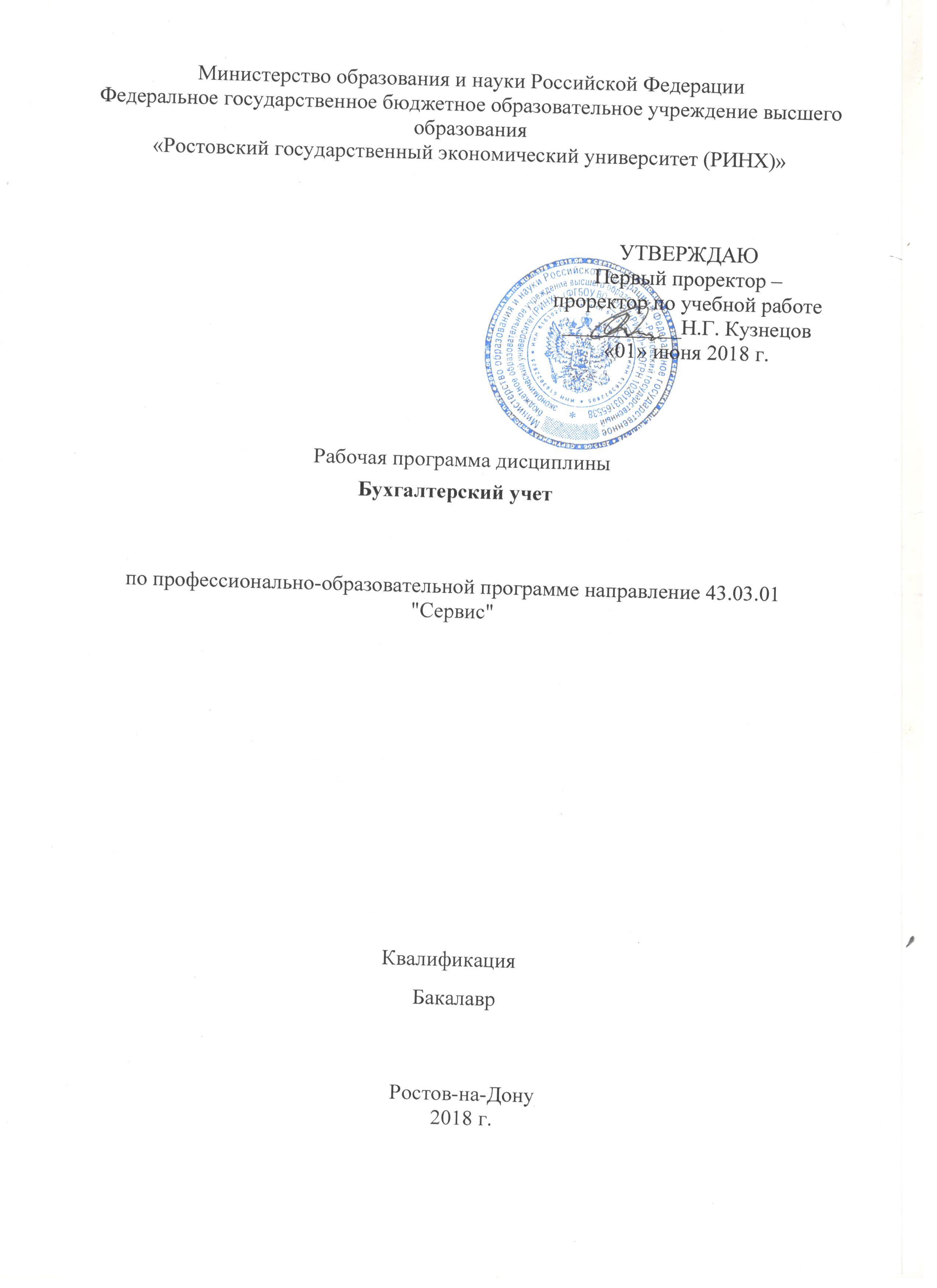 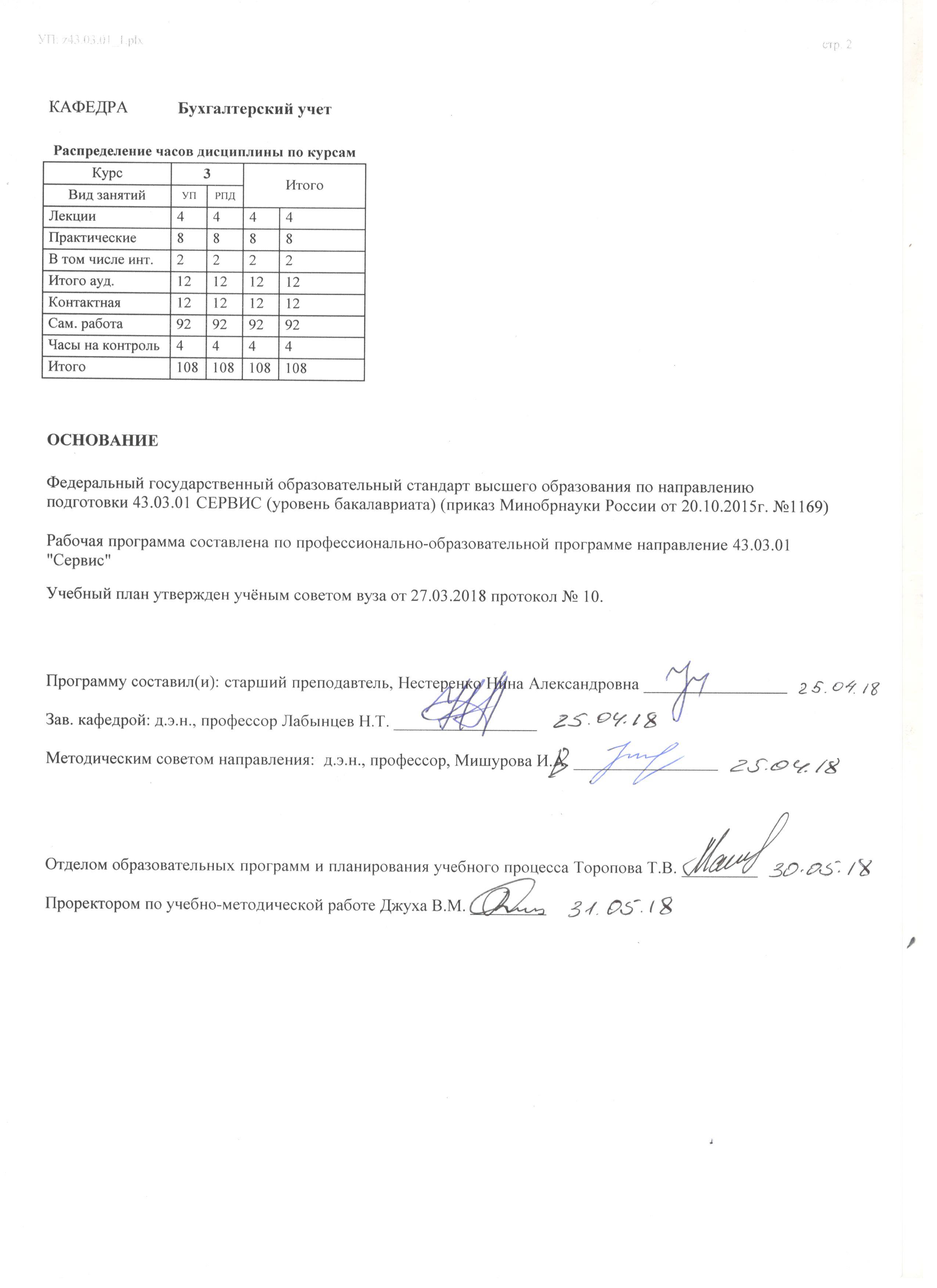 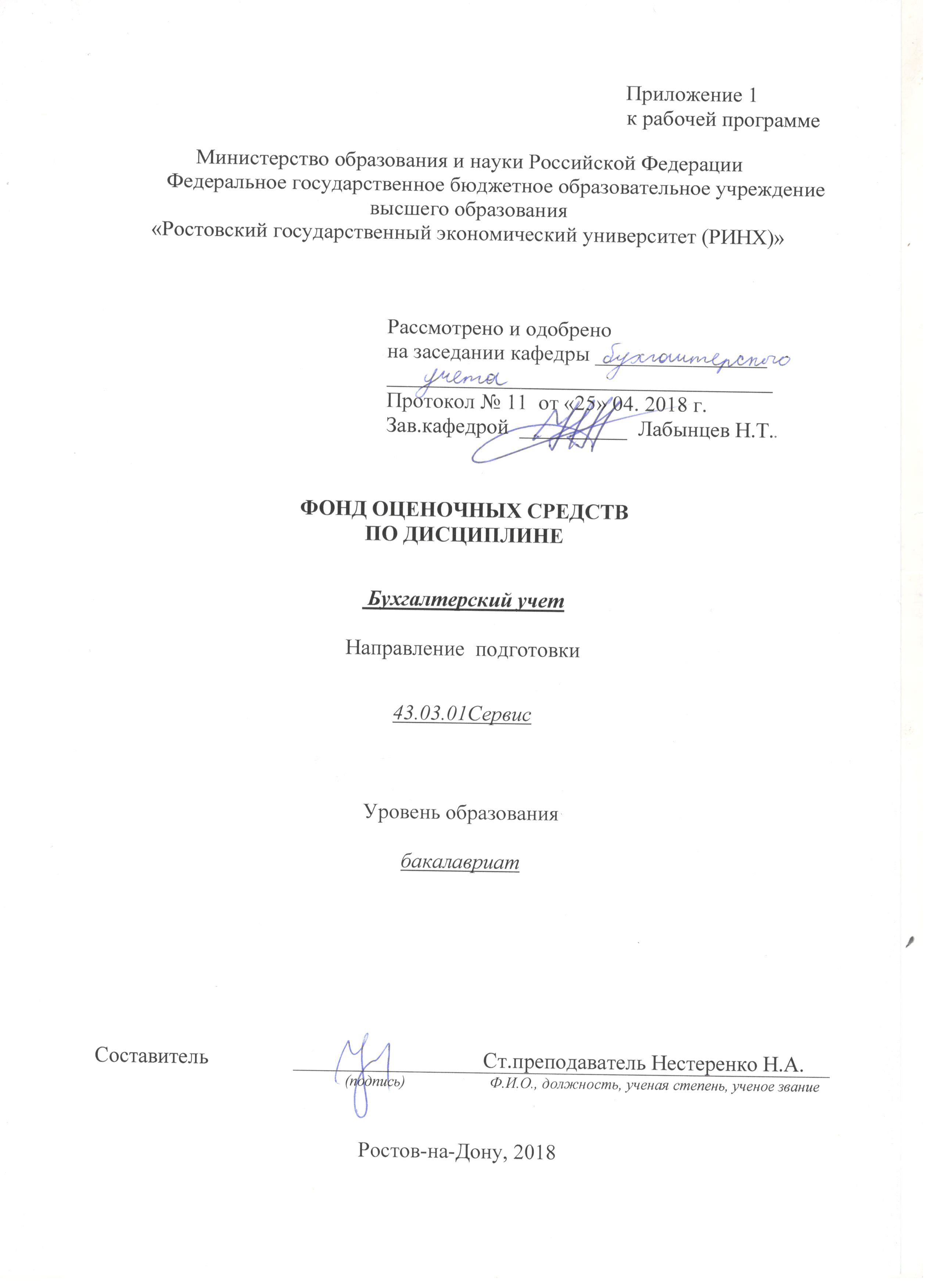 Оглавление1 Перечень компетенций с указанием этапов их формирования в процессе освоения образовательной программы	32 Описание показателей и критериев оценивания компетенций на различных этапах их формирования, описание шкал оценивания	33 Типовые контрольные задания или иные материалы, необходимые для оценки знаний, умений, навыков и (или) опыта деятельности, характеризующих этапы формирования компетенций в процессе освоения образовательной программы	74 Методические материалы, определяющие процедуры оценивания знаний, умений, навыков и (или) опыта деятельности, характеризующих этапы формирования компетенций           171. Перечень компетенций с указанием этапов их формирования в процессе освоения образовательной программыПеречень компетенций.2. Описание показателей и критериев оценивания компетенций на различных этапах их формирования, описание шкал оценивания2.1 Показатели и критерии оценивания компетенций:  2.2 Шкалы оценивания:   Текущий контроль успеваемости и промежуточная аттестация в осеннем семестре осуществляется в рамках накопительной балльно-рейтинговой системы в 100-балльной шкале.В приведенной выше таблице указаны максимально возможные баллы, которые студент может получить по каждому виду учебной работы. Преподаватель выставляет баллы в соответствии с уровнем освоения студентом каждого вида работ. 1. Лекции. Студенту зачисляется 0,5 балла (максимально 9 баллов по результатам двух контрольных точек) за посещение каждой лекции в случае внимательного прослушивания излагаемого материала, ведения соответствующих записей и надлежащем поведении. Балл может быть снижен по усмотрению преподавателя, если студент не слушает лектора, не ведет записей и/или мешает другим слушателям воспринимать лекцию. 2. Семинары и практические занятия. Студенту зачисляется 0,5 балла (максимально 9 баллов по результатам двух контрольных точек) за посещение каждого занятия в том случае, если он посетил занятие и активно работал на нем (ответ на вопрос, решение задач и т.п.). Балл снижается по усмотрению преподавателя, если студент не выполняет указанных условий.3. Самостоятельная работа предполагает освоение студентом отдельных теоретических вопросов по изучаемым темам. Преподаватель указывает источники для изучения  и проверяет степень усвоения материала по качеству рефератов (по выбору студента). Число баллов в этом случае зависит от качества работы студента (максимально 42 баллов по результатам двух контрольных точек). Кроме того, на дату контрольной точки студент предоставляет отчет по практическим занятиям, (форма отчета – на усмотрение преподавателя), максимальная оценка за отчет – 10 баллов (максимально 10 баллов по результатам двух контрольных точек).4. Тестирование студентов проводится после изучения каждого модуля. По желанию студента тестирование может быть заменено написанием контрольной работы (сочетает ответы на теоретические вопросы и решение задач). Максимальная оценка при всех верных ответах по вопросам теста или контрольной работы каждого модуля – 20 баллов. Оценка снижается по мере роста числа ошибочных ответов (максимально 40 баллов по результатам двух контрольных точек).Путем суммирования баллов контрольных точек формируется общее число баллов текущей аттестации. Таким образом, получая текущие оценки, студент может набрать максимально 100 баллов. Зачет выставляется по текущей успеваемости, если число набранных баллов превышает 50. При этом в зачётную книжку проставляется не только общая оценка «Зачтено» при сумме баллов 51 и выше, но и число заработанных баллов. Внимание! Если студента не устраивает балльная оценка, полученная по итогам учёта текущей успеваемости, он имеет право отказаться от неё и попробовать повысить балл посредством сдачи зачета как формы промежуточной аттестации. В этом случае студент может заработать до 100 баллов при верных ответах на все вопросы зачетного задания. Оценка, полученная по текущей успеваемости при этом не включается в итоговое число баллов, но допуск к зачету получают только студенты, набравшие не менее 50 баллов по текущей аттестации.Внимание! Если студент имеет право свободного посещения занятий или занимается по индивидуальному плану обучения, то процедура текущей и промежуточной оценки усвоения им дисциплины должна быть уточнена и обязательно согласована с преподавателем и деканатом.3. Типовые контрольные задания или иные материалы, необходимые для оценки знаний, умений, навыков и (или) опыта деятельности, характеризующих этапы формирования компетенций в процессе освоения образовательной программыМинистерство образования и науки Российской ФедерацииФедеральное государственное бюджетное образовательное учреждение высшего образования«Ростовский государственный экономический университет (РИНХ)»Кафедра бухгалтерского учетаВопросы к зачетупо дисциплине Бухгалтерский учетСущность, задачи хозяйственного учета и требования, предъявляемые к нему.Виды учета и их характеристика, измерители  применяемые в учете.Характеристика предмета и метода бухгалтерского учета.Содержание и структура бухгалтерского баланса.Изменения бухгалтерского баланса, происходящие в результате хозяйственных операций. Строение и назначение счетов бухгалтерского учета.Сущность и значение двойной записи.Виды счетов и взаимосвязь между ними.Классификация счетов по экономическому содержанию и по назначению и структуре.Учет процесса снабжения.Учет процесса производства.Учет процесса реализации.Роль, значение и виды инвентаризации.Документация и виды документов, применяемых в бухгалтерском учете.Ошибки в бухгалтерских записях и способы их исправления.Особенности построения Учетной политики предприятия.Основные требования, предъявляемые к организации бухгалтерского учета.Порядок ведения и оформления кассовых операций. Синтетический учет кассовых операций.Учет операций на расчетном и валютном счетах.Учет расчетов с поставщиками и подрядчиками.Учет расчетов с покупателями и заказчиками.Учет расчетов с разными дебиторами и кредиторами. Учет поступления основных средств.Учет выбытия основных средств.Учет амортизации по основным средствам.Учет нематериальных активов.Учет материально-производственных запасов.Учет расчетов по оплате труда.Учет расчетов с бюджетом по налоговым платежам.Принципы и объекты учета затрат на производство.Состав и учет прямых и косвенных затрат.Учет готовой продукции(работ, услуг). Учет доходов организации.Учет прибылей (убытков) от реализации продукции ( работ, услуг).Состав бухгалтерской (финансовой ) отчетности и требования, предъявляемые к ее формированию. Составитель ________________________ Н.А. Нестеренко                                                                            (подпись)«____»__________________2018 г.  Министерство образования и науки Российской ФедерацииФедеральное государственное бюджетное образовательное учреждение высшего образования«Ростовский государственный экономический университет (РИНХ)»Кафедра бухгалтерского учетаЗАЧЕТНОЕ ЗАДАНИЕ № 1  Учет денежных средств и расчетовЗадание:а) открыть счета бухгалтерского учета;б) отразить хозяйственные операции на счетах бухгалтерского учета;в) составить обортно-сальдовую ведомость и баланс на конец периода. Исходные данные.1. Баланс на 1 марта 20ХХ года:2. Журнал хозяйственных операций за мартОборотно-сальдовая ведомость за  март 20ХХ г.Баланс на 1 апреля 20ХХ года:Составитель     ____________________Н.А.Нестеренко                                                                                                                                                                             Заведующий кафедрой______________________ Н.Т. Лабынцев «____»__________________2018 г.                   Критерии оценивания: В зависимости от количества набранных балов:менее 50  -  не зачтено 50-100     - зачтеноМинистерство образования и науки Российской ФедерацииФедеральное государственное бюджетное образовательное учреждение высшего образования«Ростовский государственный экономический университет (РИНХ)»Кафедра бухгалтерского учетаТесты письменные и/или компьютерные*по дисциплине    БУХГАЛТЕРСКИЙ УЧЕТ 1. Банк тестов по модулям и (или) темамМодуль 1   Выберите правильный ответ (возможно два ответа):Вариант 1 Бухгалтерский учет представляет собой:систему непрерывного и взаимосвязанного отображения экономической информации с целью управления и контроля за финансовой деятельностью хозяйства;систему управления отдельными хозяйственными процессами на базе полученной первичной учетной документации;деятельность по сбору регистрации, обработке и накоплению информации об объектах, и составлению бухгалтерской (финансовой) отчетности;управление отдельными хозяйственными процессами на базе полученной первичной  учетной документации. 2.Натуральные измерители информацию об имуществе организации представляют:в единицах времени;счетом, мерой, весом;в стоимостной оценке.3. Объектами бухгалтерского учета экономического субъекта являются: а) активы; б) прибыль; в) источники финансирования деятельности; г) хозяйственные ситуации;  д) доходы; е) расходы; ж) обязательства экономического субъекта; з) факты хозяйственной жизниа, б, в, д, ж;а, в, д, е, ж, з;а, в, д, г, е, з;а, б, д, е, ж.4.Заемный капитал организации образуется за счет:а) дебиторской задолженности; б) полученных займов; в) прибыли; г) кредитов банка; д) кредиторская задолженностьа, в, г, д;б, в, д;б, г, д;а, в, г.5. К основным хозяйственным процессам организации относятся:а) снабжение; б) измерение; в) производство; г) оценка; д) реализация; е) инвентаризацияа, б, г, е;а, в, д;б, в, д, е;б, д, е.                          6. Операции второго типа связаны с:1.	перегруппировкой активов;2.	перегруппировкой источников образования имущества;3.	выбытием активов;                           7.Чем вызвано равенство актива и пассива баланса?сущностью двойной записи;в балансе приведены данные об имуществе организации: с одной стороны по его видам, а с другой – по источникам его формирования;использованием денежного измерителя. Что представляет собой субсчет в бухгалтерском учете?способ группировки данных аналитических счетов;способ обобщения текущей информации на синтетических счетах;счет аналитического учета;9. Активы организации могут быть приняты к бухгалтерскому учету как основные средства при единовременном выполнении следующих условий: а) использование в производстве продукции при выполнении работ или оказании услуг либо  для управленческих нужд организации либо для предоставления  организацией за плату во временное владение и пользование; б) использование их только для производства продукции; в) использование в течение длительного времени (более 12 месяцев); г) последующая перепродажа активов не предполагается; д) амортизационный период не превышает пяти лет; е) способность приносить экономические выгоды (доход) в будущем.а, б, в, е;а, в, г, е;б, в, г, е.             10. Под полной фактической себестоимостью проданной продукции  понимается:сметная стоимость производства и продажи;фактическая себестоимость производства и продажи;полная плановая себестоимость.11. Что такое документ:письменное свидетельство действительного совершения хозяйственной операции или дающее право на ее совершение;сведения о факте хозяйственной деятельности;источник информации о совершении хозяйственной операции.             12. . Перечислите способы исправления выявленных ошибок в учете:корректурный и дополнительный;корректурный, сторнировочный, дополнительных бухгалтерских проводок;транзитный, сторнировочный, дополнительных бухгалтерских проводок.                  13. Форма бухгалтерского учета – этосовокупность технических средств и бухгалтерских регистров;совокупность приема производства записей в учетных регистрах;система структурных элементов, их связь с первичными документами.                  14. Для открытия валютного счета организация представляет в банк документы: а) заявление на открытие счета; б)  бухгалтерский баланс; в)  банковские карточки; г)  справку из пожарной инспекции	1.а, б;	2.а, в;	3. в, г;	4. а, г.15.   Зачисление валютной выручки на счет продавца отражается записью:1  Д-т сч. 52 "Валютные счета", субсчет "Транзитный валютный счет" - К-т сч.90 "Продажи"2  Д-т сч. 52 "Валютные счета" субсчет "Валютные счета за рубежом" - К-т сч. 90 "Продажи"3  Д-т сч. 51 "Расчетные счета" - К-т сч. 90 "Продажи"16.  Запись "Д-т сч. 52 "Валютные счета" - К-т сч. 57 "Переводы в пути" означает:1  перечисление валютной выручки на текущий валютный счет2  получение валютной выручки за проданную продукцию3  отражение курсовой разницы4  зачисление приобретенной иностранной валюты17.  Курсовые разницы определяются: на дату принятия к учету активов или обязательствна дату составления бухгалтерской отчетностив обоих указанных случаях18. Удержание у подотчетного лица не возвращенного в срок аванса отражается записью:1  Д-т сч. 50 "Касса"- К-т сч. 51 "Расчетные счета"2  Д-т сч. 50 "Касса"- К-т сч.68 "Расчеты по налогам и сборам"3  Д-т сч. 70 "Расчеты с персоналом по оплате труда"- К-т сч.94 "Недостачи и потери от порчи ценностей"             4  Д-т сч. 71 "Расчеты с подотчетными лицами"- К-т сч.50 "Касса19.  Номинальная стоимость ценных бумаг – это:1.  цена продажи при ее первичном размещении2.  сумма, обозначенная на бланке ценной бумаги3.  цена, определяемая при котировке ценных бумаг      20. Суммы штрафов, пени, неустоек, предъявленных другим организациям, отражаются в учете по дебету счета 76 "Расчеты с разными дебиторами и кредиторами", субсчет "Расчеты по претензиям" и кредиту счета:1  99 "Прибыли и убытки"2  91 "Прочие доходы и расходы"3 90 "Продажи"             4  84 "Нераспределенная прибыль ( непокрытый убыток21. Срок полезного использования объектов основных средств определяется организацией исходя из: а) ожидаемого срока использования в соответствии с предполагаемой производительностью (мощностью); б) первоначальной стоимости; в) нормативно-правовых и других ограничений использования объектов; г) ожидаемого физического износа в соответствии с предполагаемым режимом эксплуатации; д) объема выпуска продукции, работ, услуг.а, б, в, га. в, г;в, г, д.22. Какой записью на счетах отражают поступление основных средств по первоначальной стоимости от поставщиков?Дт сч. 01 «Основные средства»     Кт сч. 60 «Расчеты с поставщиками и подрядчиками»;Дт сч. 01 «Основные средства»      Кт сч. 76 «Расчеты с разными дебиторами и кредиторами;3.Дт сч. 08 «Вложения во внеоборотные активы»  Кт сч. 60 «Расчеты с поставщиками и подрядчикамиМодуль 2. ВАРИАНТ 1Организация имеет право хранить в кассе наличные денежные средства сверх установленных лимитов для оплаты труда:не свыше 5 рабочих днейне свыше 3 рабочих дней, включая день получения денег в банке в течение 1 рабочего дня2.Кто уполномочен подписывать расходные кассовые ордера?	1. руководитель и главный бухгалтер;	2. только главный бухгалтер;	3. только руководитель. 3.В расходном кассовом ордере допущена ошибка при начислении суммы. Способ исправлении ошибки:способ «красное  сторно»документ должен быть ликвидирован и выписан новыйкорректурныйдополнительная запись4.Получены и оприходованы в кассу денежные средства с расчетного счета организации. В учете сделана бухгалтерская проводка:	1. Дт сч 51 «Расчетные счета»     Кт сч 50 «Касса»	2. Дт сч 50 «Касса»                       Кт сч 51 «Расчетные счета»     3. дт сч 50  «Касса»                       Кт сч 71 «Расчеты с подотчетными лицами5.Списание денежных средств с расчетных счетов организации оформляется первичным документом:	1. приходным кассовым ордером;	2. объявлением на взнос;	3. платежным поручением. 6.Запись "Д-Т сч. 10 "Материалы" - К-т сч. 60 "Расчёты с поставщиками и подрядчиками" означает:1  акцепт счёта поставщикам за услуги по ликвидации стихийных бедствий2  акцепт счёта поставщикам за товарно-материальные ценности3  отражение недостачи в пределах норм естественной убыли4  отражение недостачи сверх норм естественной убыли7.Возврат остатка неиспользованных подотчетных сумм отражается записью по кредиту счета 71 "Расчеты с подотчетными лицами" и дебету счета:1  51 "Расчетные счета"2  55 "Специальные счета в банках"3  26 "Общехозяйственные расходы" 50 "Касса"8. Основные средства классифицируется:  а) по отраслевому признаку; б) по назначению или характеру участия в процессе производства; в) по объектно; г) по видам; д) степени использования; е) по наличию прав; ж) по степени участия в процессе производства.а, б, в, г, ж;а, б, г, д,  е;б, в, г, д, ж.9.В первоначальную стоимость объектов основных средств, приобретенных за плату, включаются: а) суммы, уплачиваемые в соответствии с договором поставщику;              б) суммы амортизационных отчислений по выбывшим из эксплуатации объектам основных средств; в) суммы, уплачиваемые за осуществление работ по договору строительного подряда; г) суммы, уплачиваемые за информационные и консультационные услуги, связанные с приобретением объектов основных средств; д) возмещаемые налоги, уплачиваемые в связи с приобретением объектов основных средств; е) не возмещаемые налоги, уплачиваемые в связи с приобретением объектов основных средств; ж) вознаграждения, уплачиваемые посредническим организациям; з) штрафы, пени, полученные за нарушение договора поставки; и) таможенные пошлины и таможенные сборы.б, г, д, е, ж; в, г, д, е;а, в, г, е, ж, и.10.По объектам основных средств амортизация начисляется одним из способов:линейным; уменьшаемого остатка; списания стоимости по сумме числа лет срока полезного использования; в течение 10 лет равными суммами с момента ввода объекта  в эксплуатацию;линейным; уменьшаемого остатка; списания стоимости по сумме числа лет срока полезного использования; списания стоимости пропорционально объему продукции (работ);уменьшаемого остатка; списания стоимости по сумме числа лет срока полезного использования; в течение 10 лет равными суммами с момента ввода объекта  в эксплуатацию; списания стоимости пропорционально объему продукции (работ).11.Амортизационные отчисления по приобретенному объекту основных средств начисляются:с первого числа месяца, следующего за месяцем принятия объекта к учету;со дня, следующего за днем принятия объекта к учету;с первого числа месяца, следующего за месяцем оформления акта приемки-передачи12.Производственными запасами в бухгалтерском учете являются: а) материалы; б)  полуфабрикаты; в) топливо; г) основные средства; д) оборудование к установке; е) готовая продукция; ж) товары.а, б, в, е, ж;б, в, г, д, е;а, г, д, е, ж.13.В состав расходов по заготовлению и доставке материалов включают: а) оплату тарифов за перевозку грузов; б) налог на добавленную стоимость; в)  сборы и другие виды провозной платы; г)  расходы по командировкам, связанным с заготовлением материалов; д)  недостачи в пути сверх норм естественной убыли; е)  недостачи в пути в пределах норм естественной убыли.а, б, в, д;а, в, г, е;в, г, д, е.14.Что означают бухгалтерские записи на счетах бухгалтерского учета: Дт сч. 10  Кт сч. 71материалы внесены в качестве вклада в уставный капитал;материалы приобретены за наличный расчет (через подотчетных лиц);оприходованы материалы, полученные от поставщиков;оприходованы материалы, полученные в рамках группы взаимосвязанных организаций. Инструкция по выполнению. Укажите номер правильного варианта ответа. Возможен только один правильный ответ. Критерии оценки: В зависимости от количества набранных балов:менее 50 % -  не зачтено 50-100 %     - зачтеноСоставитель ________________________ Н.А. Нестеренко                                                                              (подпись)«____»__________________2018 г. Министерство образования и науки Российской ФедерацииФедеральное государственное бюджетное образовательное учреждение высшего образования«Ростовский государственный экономический университет (РИНХ)»Кафедра бухгалтерского учетаКейс-задачапо дисциплине Бухгалтерский учет Записать хозяйственные операции за май 20хх г.  и зарегистрировать их на счетах бухгалтерского учета:Счет-фактура № 14 ОАО «Комплект» - акцептован счет за материалы:Покупная стоимость                   8000.00НДС 18%                                      1440.00Счет-фактура № 123 ОАО «Радуга» - акцептован счет за материалыпокупная стоимость                 4000.00НДС 18 %                                    720.003. Оприходованы  поступившие материалы от ОАО «Комплект»  в оценке по учетной цене          13000.004. Перечислено с расчетного счета ОАО «Комплект» за материалы                                   9440.005.Перечислено с расчетного счета ОАО «Радуга» за материалы                                                                                              4720.00      6. Оприходованы поступившие материалы от ОАО «Радуга» по учетной цене                                         6500.00     7. Предъявлен к зачету  с бюджетом НДС по поступившим материалам___   ?8.  Списывается отклонение фактической стоимости материалов от стоимости по учетным ценам  ___    ?Инструкция и/или методические рекомендации по выполнению. Проанализируйте предложенную ситуацию. Составьте бухгалтерские проводки в журнале учета хозяйственных операций .  Составитель ________________________Н.А. Нестеренко                                                                                                                (подпись)«____»__________________2018 г. Министерство образования и науки Российской ФедерацииФедеральное государственное бюджетное образовательное учреждение высшего образования«Ростовский государственный экономический университет (РИНХ)»Кафедра бухгалтерского учетаКейс-задачипо дисциплине  Бухгалтерский учет Отразите на счетах хозяйственные процессы. А) Остатки по счетам на начало месяца1.Материалы     - 50 000 руб.2.Расчеты с подотчетными лицами -  20 000 руб.3.Расчетный счет -  1 200 000 руб.4. Готовая продукция    -  100 000 руб.6.Основное производство – 70 000руб.Б) Хозяйственные операции за отчетный период.Акцептованы счета поставщиков за поступившие материалы  - 280000 руб.Оплачены из подотчетных сумм погрузочно-разгрузочные работы – 20 000руб.Отпущены материалы на производство продукции  - 85000руб.Начислена заработная плата за изготовление продукции   - 200000руб.Начислены отчисления  в ФСС. Пенсионный фонд и ФОМС – 26  % -        ?       руб6. Начислена амортизация основных средств, использованных при производстве продукции- 12 000 руб.7. Выпущена из производства готовая продукция -   ?( суммы определить )Рассчитать остатки по счетам  на конец месяца. Составитель ________________________ Н.А. Нестеренко                                                                                                                (подпись)«____»__________________2018 г. Министерство образования и науки Российской ФедерацииФедеральное государственное бюджетное образовательное учреждение высшего образования«Ростовский государственный экономический университет (РИНХ)»Кафедра бухгалтерского учетаТемы рефератов, докладов, сообщенийпо дисциплине Бухгалтерский учет Формирование бухгалтерской документации. Упрощенная форма бухгалтерского учета: отличительные черты.Исторические аспекты возникновения и развития форм бухгалтерского учета.Перспективы совершенствования автоматизированной формы бухгалтерского учета.Виды и порядок проведения инвентаризации. Инвентаризация имущества и обязательств Внутренняя бухгалтерская отчетность. Консолидированная финансовая отчетность организаций.Международные стандарты финансовой отчетности.Реформирование российского бухгалтерского учетаПервичные учетные документы и их назначение.Порядок проведения  и отражения в учете результатов инвентаризаций.Способы выявления ошибок в счетных записях и порядок их исправленияПриемы учетной политики в организациях                  Максимальное время выступления: до 7 мин.Составитель ________________________ Н.А. Нестеренко                                                                        (подпись)                 «____»__________________2018 г. 4 Методические материалы, определяющие процедуры оценивания знаний, умений, навыков и (или) опыта деятельности, характеризующих этапы формирования компетенцийПроцедуры оценивания включают в себя текущий контроль и промежуточную аттестацию.Текущий контроль успеваемости проводится с использованием оценочных средств, представленных в п. 3 данного приложения. Результаты текущего контроля доводятся до сведения студентов до промежуточной аттестации.  Промежуточная аттестация проводится в форме экзамена. Экзамен проводится по расписанию экзаменационной сессии в письменном виде.  Количество вопросов в экзаменационном задании – 3.  Проверка ответов и объявление результатов производится в день экзамена.  Результаты аттестации заносятся в экзаменационную ведомость и зачетную книжку студента. Студенты, не прошедшие промежуточную аттестацию по графику сессии, должны ликвидировать задолженность в установленном порядке. 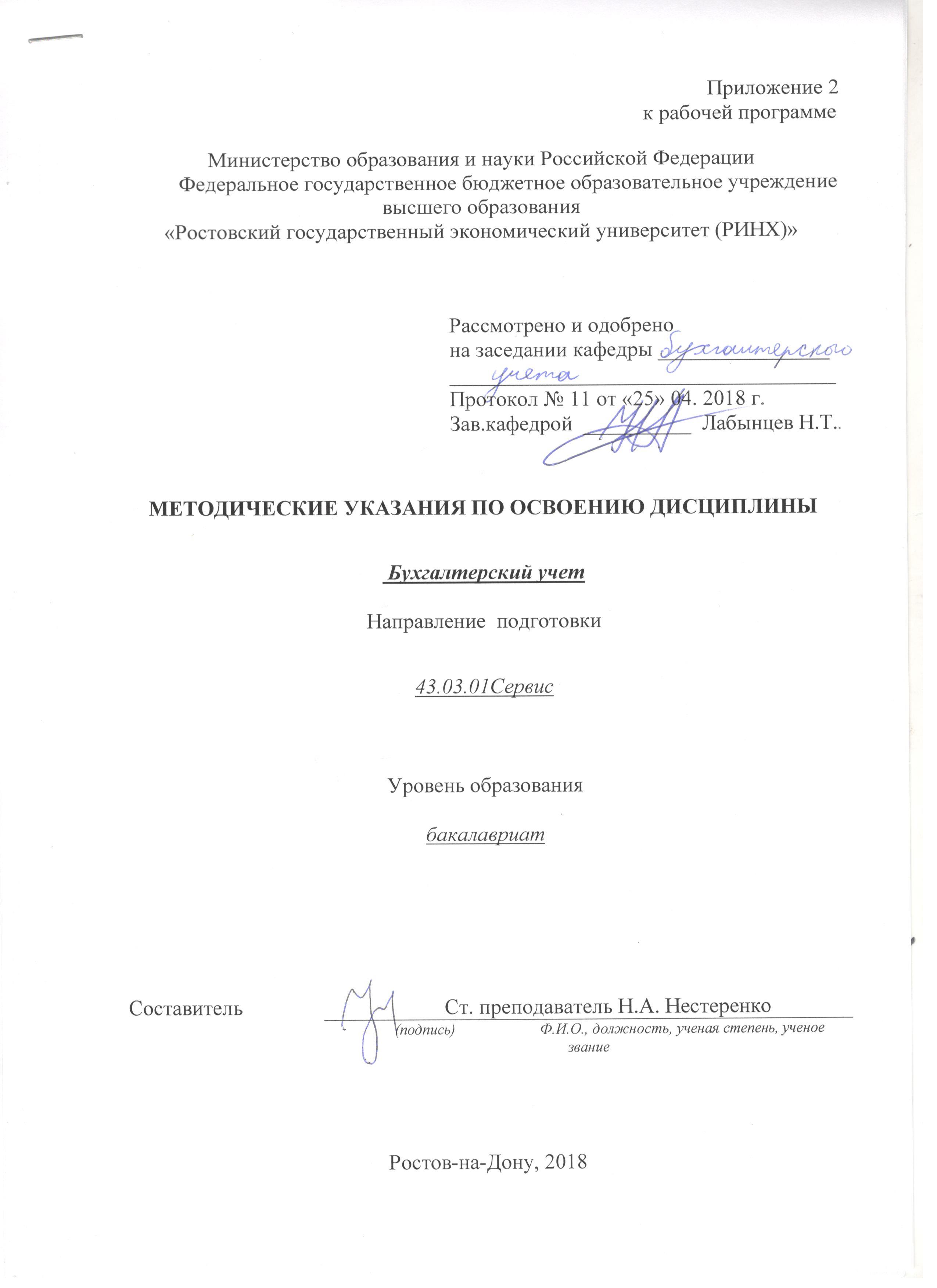 Методические  указания  по  освоению  дисциплины  «Бухгалтерский учет в кредитных организациях»  адресованы  студентам всех форм обучения.  Учебным планом по направлению подготовки 38.03.01 «Экономика» предусмотрены следующие виды занятий:- лекции;- практические занятия- самостоятельная работа.В ходе лекционных занятий рассматриваются темы, представленные ниже, даются  рекомендации для самостоятельной работы и подготовке к практическим занятиям.Модуль 1. Основы теории бухгалтерского учета   Тема 1.1 Сущность и содержание бухгалтерского учетаПри изучении вопросов темы студенты самостоятельно должны: Изучить основные характеристики cистемы хозяйственного учета и принципы учета. Изучить понятие бухгалтерского учета, его цели и задачи. Изучить основных пользователей бухгалтерской информации ;базовые принципы ведения бухгалтерского учета. Тема 1. 2. Предмет и метод бухгалтерского учета       При изучении вопросов темы студенты самостоятельно должны: Изучить задачи и принципы учета и группировку приемов бухгалтерского  учета. Изучить элементы метода бухгалтерского учета, его объекты и предмет Тема 1. 3. Бухгалтерский балансПри изучении вопросов темы студенты самостоятельно должны: Изучить сущность балансового метода обобщения информации; содержание и структура бухгалтерского баланса. Виды бухгалтерских балансов. Изменения в балансе под влиянием хозяйственных операцийТема 1.4. Счета и двойная запись При изучении вопросов темы студенты самостоятельно должны: Изучить содержание и строение бухгалтерских счетов. Сущность двойной записи. Понятие хронологической и систематической записи. Особенности строения синтетических и аналитических счетов, их взаимосвязь, субсчета и их особенности.Тема 1. 5. План счетов бухгалтерского учета, его структура и классификация При изучении вопросов темы студенты самостоятельно должны: Изучить сущность и значение классификации счетов. Классификация счетов по экономическому содержанию. Классификация счетов по назначению и структуре. Общая характеристика плана счетов бухгалтерского учетаТема  1.6. Документация, инвентаризация и формы бухгалтерского учета При изучении вопросов темы студенты самостоятельно должны: Изучить понятие о документации и документообороте. Классификация и реквизиты документов.  Роль инвентаризации в учете и ее виды. Порядок проведения и оформление инвентаризаций. Понятие об учетных регистрах. Их формы и назначение.  Способы и техника учетной регистрации. Формы бухгалтерского учета.  Основы бухгалтерской отчетностиМодуль 2. Организация бухгалтерского учета Тема 2.1 Организация бухгалтерского учета и формирование отчетности на предприятиях сервисаПри изучении вопросов темы студенты самостоятельно должны: Изучить нормативно-правовое регулирование бухгалтерского учета. Изучить  Положения по бухгалтерскому учету. Сущность и виды первичных документов. Понятие и особенности формирования Учетной политики организации. Особенности формирования Учетной политике организаций сервиса. Порядок и состав бухгалтерской отчетности.Тема 2.2 Учет денежных средств и расчетных операцийПри изучении вопросов темы студенты самостоятельно должны: Изучить цели, задачи и принципы учета денежных средств расчетных операций. Порядок ведения и документальное оформление кассовых операций. Синтетический учет кассовых операций. Синтетический учет операций на расчетном и валютном счетах. Особенности отражения в учете операций на специальных счетах. Учет расчетов с поставщиками и подрядчиками. Учет расчетов с покупателями и заказчиками. Учет расчетов с разными дебиторами и Тема 2.3 Учет основных средств и  нематериальных активов При изучении вопросов темы студенты самостоятельно должны: Изучить экономическое содержание и задачи учета основных средств и нематериальных активов. Методы оценки основных средств и нематериальных активов, применяемые в учете. Учет поступления, использования и выбытия основных средств. Порядок начисления и учета амортизации по основным средствам. Учет аренды основных средств. Особенности учета нематериальных активовТема 2.4  Учет доходов и расходов организаций сервисаПри изучении вопросов темы студенты самостоятельно должны: Изучитьособенности учета доходов организаций. Особенности учета расходов.Формирование бухгалтерской и налоговой отчетности организаций сервиса. В ходе практических занятий углубляются и закрепляются знания студентов  по  ряду  рассмотренных  на  лекциях  вопросов,  развиваются навыки: экономического исследования, сбора, обработки и анализа экономических и социальных данных в сфере производства и реализации продукции; самостоятельной работы, самоорганизации и организации выполнения поручений;  осуществлять бухгалтерский, финансовый, оперативный, управленческий и статистические учеты хозяйствующих субъектов; применять методики и стандарты ведения бухгалтерского, налогового, бюджетного учетов, формирования и предоставления бухгалтерской, налоговой, бюджетной отчетности; экономического исследования процессов,  обобщения полученной информации в виде докладов, выступлений; учета и расчета основных показателей эффективности производства; выбирать инструментальные средства для обработки финансовой, бухгалтерской и иной экономической информации и обосновывать свой выбор; использования информационных технологий для решения задач учета в организациях с целью обеспечения экономической безопасности; навыки анализировать и интерпретировать финансовую, бухгалтерскую и иную информацию, содержащуюся в учетно-отчетной документации, использовать полученные сведения для принятия решений по предупреждению, локализации и нейтрализации угроз экономической безопасности.При подготовке к практическим занятиям каждый студент должен:  – изучить рекомендованную учебную литературу;  – изучить конспекты лекций;  – подготовить ответы на все вопросы по изучаемой теме;  –письменно решить домашнее задание, рекомендованные преподавателем при изучении каждой темы.    По согласованию с  преподавателем  студент  может  подготовить реферат, доклад или сообщение по теме занятия. В процессе подготовки к практическим занятиям студенты  могут  воспользоваться  консультациями преподавателя.  Вопросы, не  рассмотренные  на  лекциях  и  практических занятиях, должны  быть  изучены  студентами  в  ходе  самостоятельной  работы. Контроль  самостоятельной  работы  студентов  над  учебной  программой курса  осуществляется  в  ходе   занятий методом  устного опроса  или  посредством  тестирования.  В  ходе  самостоятельной  работы  каждый  студент  обязан  прочитать  основную  и  по  возможности  дополнительную  литературу  по  изучаемой  теме,  дополнить  конспекты лекций  недостающим  материалом,  выписками  из  рекомендованных первоисточников.  Выделить  непонятные  термины,  найти  их  значение  в энциклопедических словарях.  Студент  должен  готовиться  к  предстоящему  практическому занятию  по  всем,  обозначенным  в  рабочей программе дисциплины вопросам.  При  реализации  различных  видов  учебной  работы  используются разнообразные (в т.ч. интерактивные) методы обучения, в частности:   интерактивная доска для подготовки и проведения лекционных и семинарских занятий;  использование информационных ресурсов и баз данных; размещение  материалов  курса  в системе дистанционного обучения http://elearning.rsue.ru/Для подготовки к занятиям, текущему контролю и промежуточной аттестации  студенты  могут  воспользоваться электронной библиотекой ВУЗа http://library.rsue.ru/ . Также обучающиеся могут  взять  на  дом необходимую  литературу  на  абонементе  вузовской библиотеки или воспользоваться читальными залами вуза.  стр. 3Визирование РПД для исполнения в очередном учебном годуВизирование РПД для исполнения в очередном учебном годуВизирование РПД для исполнения в очередном учебном годуВизирование РПД для исполнения в очередном учебном годуОтдел образовательных программ и планирования учебного процесса Торопова Т.В.Отдел образовательных программ и планирования учебного процесса Торопова Т.В.Отдел образовательных программ и планирования учебного процесса Торопова Т.В.Отдел образовательных программ и планирования учебного процесса Торопова Т.В.Отдел образовательных программ и планирования учебного процесса Торопова Т.В.Отдел образовательных программ и планирования учебного процесса Торопова Т.В.Отдел образовательных программ и планирования учебного процесса Торопова Т.В._______________________________________________________________________________________________________________________Рабочая программа пересмотрена, обсуждена и одобрена дляисполнения в 2019-2020 учебном году на заседанииРабочая программа пересмотрена, обсуждена и одобрена дляисполнения в 2019-2020 учебном году на заседанииРабочая программа пересмотрена, обсуждена и одобрена дляисполнения в 2019-2020 учебном году на заседанииРабочая программа пересмотрена, обсуждена и одобрена дляисполнения в 2019-2020 учебном году на заседаниикафедрыкафедрыкафедрыкафедрыкафедрыкафедрыкафедрыкафедрыкафедрыкафедрыкафедрыкафедрыкафедрыкафедрыкафедрыкафедрыБухгалтерский учетБухгалтерский учетБухгалтерский учетБухгалтерский учетБухгалтерский учетБухгалтерский учетБухгалтерский учетБухгалтерский учетБухгалтерский учетБухгалтерский учетЗав. кафедрой д.э.н., профессор Лабынцев Н.Т. _________________Зав. кафедрой д.э.н., профессор Лабынцев Н.Т. _________________Зав. кафедрой д.э.н., профессор Лабынцев Н.Т. _________________Зав. кафедрой д.э.н., профессор Лабынцев Н.Т. _________________Зав. кафедрой д.э.н., профессор Лабынцев Н.Т. _________________Зав. кафедрой д.э.н., профессор Лабынцев Н.Т. _________________Зав. кафедрой д.э.н., профессор Лабынцев Н.Т. _________________Зав. кафедрой д.э.н., профессор Лабынцев Н.Т. _________________Зав. кафедрой д.э.н., профессор Лабынцев Н.Т. _________________Зав. кафедрой д.э.н., профессор Лабынцев Н.Т. _________________Зав. кафедрой д.э.н., профессор Лабынцев Н.Т. _________________Программу составил (и):Программу составил (и):старший преподавтель, Нестеренко Нина Александровна _________________старший преподавтель, Нестеренко Нина Александровна _________________старший преподавтель, Нестеренко Нина Александровна _________________старший преподавтель, Нестеренко Нина Александровна _________________старший преподавтель, Нестеренко Нина Александровна _________________старший преподавтель, Нестеренко Нина Александровна _________________старший преподавтель, Нестеренко Нина Александровна _________________старший преподавтель, Нестеренко Нина Александровна _________________старший преподавтель, Нестеренко Нина Александровна _________________Программу составил (и):Программу составил (и):старший преподавтель, Нестеренко Нина Александровна _________________старший преподавтель, Нестеренко Нина Александровна _________________старший преподавтель, Нестеренко Нина Александровна _________________старший преподавтель, Нестеренко Нина Александровна _________________старший преподавтель, Нестеренко Нина Александровна _________________старший преподавтель, Нестеренко Нина Александровна _________________старший преподавтель, Нестеренко Нина Александровна _________________старший преподавтель, Нестеренко Нина Александровна _________________старший преподавтель, Нестеренко Нина Александровна _________________Визирование РПД для исполнения в очередном учебном годуВизирование РПД для исполнения в очередном учебном годуВизирование РПД для исполнения в очередном учебном годуВизирование РПД для исполнения в очередном учебном годуОтдел образовательных программ и планирования учебного процесса Торопова Т.В.Отдел образовательных программ и планирования учебного процесса Торопова Т.В.Отдел образовательных программ и планирования учебного процесса Торопова Т.В.Отдел образовательных программ и планирования учебного процесса Торопова Т.В.Отдел образовательных программ и планирования учебного процесса Торопова Т.В.Отдел образовательных программ и планирования учебного процесса Торопова Т.В.Отдел образовательных программ и планирования учебного процесса Торопова Т.В.Рабочая программа пересмотрена, обсуждена и одобрена дляисполнения в 2020-2021 учебном году на заседанииРабочая программа пересмотрена, обсуждена и одобрена дляисполнения в 2020-2021 учебном году на заседанииРабочая программа пересмотрена, обсуждена и одобрена дляисполнения в 2020-2021 учебном году на заседанииРабочая программа пересмотрена, обсуждена и одобрена дляисполнения в 2020-2021 учебном году на заседанииРабочая программа пересмотрена, обсуждена и одобрена дляисполнения в 2020-2021 учебном году на заседанииРабочая программа пересмотрена, обсуждена и одобрена дляисполнения в 2020-2021 учебном году на заседанииРабочая программа пересмотрена, обсуждена и одобрена дляисполнения в 2020-2021 учебном году на заседанииРабочая программа пересмотрена, обсуждена и одобрена дляисполнения в 2020-2021 учебном году на заседанииРабочая программа пересмотрена, обсуждена и одобрена дляисполнения в 2020-2021 учебном году на заседанииРабочая программа пересмотрена, обсуждена и одобрена дляисполнения в 2020-2021 учебном году на заседанииРабочая программа пересмотрена, обсуждена и одобрена дляисполнения в 2020-2021 учебном году на заседаниикафедрыкафедрыкафедрыкафедрыкафедрыкафедрыкафедрыкафедрыБухгалтерский учетБухгалтерский учетБухгалтерский учетБухгалтерский учетБухгалтерский учетБухгалтерский учетБухгалтерский учетБухгалтерский учетБухгалтерский учетБухгалтерский учетЗав. кафедрой д.э.н., профессор Лабынцев Н.Т. _________________Зав. кафедрой д.э.н., профессор Лабынцев Н.Т. _________________Зав. кафедрой д.э.н., профессор Лабынцев Н.Т. _________________Зав. кафедрой д.э.н., профессор Лабынцев Н.Т. _________________Зав. кафедрой д.э.н., профессор Лабынцев Н.Т. _________________Зав. кафедрой д.э.н., профессор Лабынцев Н.Т. _________________Зав. кафедрой д.э.н., профессор Лабынцев Н.Т. _________________Зав. кафедрой д.э.н., профессор Лабынцев Н.Т. _________________Зав. кафедрой д.э.н., профессор Лабынцев Н.Т. _________________Зав. кафедрой д.э.н., профессор Лабынцев Н.Т. _________________Зав. кафедрой д.э.н., профессор Лабынцев Н.Т. _________________Программу составил (и):Программу составил (и):Программу составил (и):старший преподавтель, Нестеренко Нина Александровна _________________старший преподавтель, Нестеренко Нина Александровна _________________старший преподавтель, Нестеренко Нина Александровна _________________старший преподавтель, Нестеренко Нина Александровна _________________старший преподавтель, Нестеренко Нина Александровна _________________старший преподавтель, Нестеренко Нина Александровна _________________старший преподавтель, Нестеренко Нина Александровна _________________старший преподавтель, Нестеренко Нина Александровна _________________Визирование РПД для исполнения в очередном учебном годуВизирование РПД для исполнения в очередном учебном годуВизирование РПД для исполнения в очередном учебном годуВизирование РПД для исполнения в очередном учебном годуОтдел образовательных программ и планирования учебного процесса Торопова Т.В.Отдел образовательных программ и планирования учебного процесса Торопова Т.В.Отдел образовательных программ и планирования учебного процесса Торопова Т.В.Отдел образовательных программ и планирования учебного процесса Торопова Т.В.Отдел образовательных программ и планирования учебного процесса Торопова Т.В.Отдел образовательных программ и планирования учебного процесса Торопова Т.В.Отдел образовательных программ и планирования учебного процесса Торопова Т.В.Рабочая программа пересмотрена, обсуждена и одобрена дляисполнения в 2021-2022 учебном году на заседанииРабочая программа пересмотрена, обсуждена и одобрена дляисполнения в 2021-2022 учебном году на заседанииРабочая программа пересмотрена, обсуждена и одобрена дляисполнения в 2021-2022 учебном году на заседанииРабочая программа пересмотрена, обсуждена и одобрена дляисполнения в 2021-2022 учебном году на заседанииРабочая программа пересмотрена, обсуждена и одобрена дляисполнения в 2021-2022 учебном году на заседанииРабочая программа пересмотрена, обсуждена и одобрена дляисполнения в 2021-2022 учебном году на заседанииРабочая программа пересмотрена, обсуждена и одобрена дляисполнения в 2021-2022 учебном году на заседанииРабочая программа пересмотрена, обсуждена и одобрена дляисполнения в 2021-2022 учебном году на заседанииРабочая программа пересмотрена, обсуждена и одобрена дляисполнения в 2021-2022 учебном году на заседанииРабочая программа пересмотрена, обсуждена и одобрена дляисполнения в 2021-2022 учебном году на заседанииРабочая программа пересмотрена, обсуждена и одобрена дляисполнения в 2021-2022 учебном году на заседаниикафедрыкафедрыкафедрыкафедрыкафедрыкафедрыкафедрыкафедрыБухгалтерский учетБухгалтерский учетБухгалтерский учетБухгалтерский учетБухгалтерский учетБухгалтерский учетБухгалтерский учетБухгалтерский учетБухгалтерский учетБухгалтерский учетЗав. кафедрой д.э.н., профессор Лабынцев Н.Т. _________________Зав. кафедрой д.э.н., профессор Лабынцев Н.Т. _________________Зав. кафедрой д.э.н., профессор Лабынцев Н.Т. _________________Зав. кафедрой д.э.н., профессор Лабынцев Н.Т. _________________Зав. кафедрой д.э.н., профессор Лабынцев Н.Т. _________________Зав. кафедрой д.э.н., профессор Лабынцев Н.Т. _________________Зав. кафедрой д.э.н., профессор Лабынцев Н.Т. _________________Зав. кафедрой д.э.н., профессор Лабынцев Н.Т. _________________Зав. кафедрой д.э.н., профессор Лабынцев Н.Т. _________________Зав. кафедрой д.э.н., профессор Лабынцев Н.Т. _________________Зав. кафедрой д.э.н., профессор Лабынцев Н.Т. _________________Программу составил (и):Программу составил (и):Программу составил (и):старший преподавтель, Нестеренко Нина Александровна _________________старший преподавтель, Нестеренко Нина Александровна _________________старший преподавтель, Нестеренко Нина Александровна _________________старший преподавтель, Нестеренко Нина Александровна _________________старший преподавтель, Нестеренко Нина Александровна _________________старший преподавтель, Нестеренко Нина Александровна _________________старший преподавтель, Нестеренко Нина Александровна _________________старший преподавтель, Нестеренко Нина Александровна _________________Визирование РПД для исполнения в очередном учебном годуВизирование РПД для исполнения в очередном учебном годуВизирование РПД для исполнения в очередном учебном годуВизирование РПД для исполнения в очередном учебном годуОтдел образовательных программ и планирования учебного процесса Торопова Т.В.Отдел образовательных программ и планирования учебного процесса Торопова Т.В.Отдел образовательных программ и планирования учебного процесса Торопова Т.В.Отдел образовательных программ и планирования учебного процесса Торопова Т.В.Отдел образовательных программ и планирования учебного процесса Торопова Т.В.Отдел образовательных программ и планирования учебного процесса Торопова Т.В.Отдел образовательных программ и планирования учебного процесса Торопова Т.В.Рабочая программа пересмотрена, обсуждена и одобрена дляисполнения в 2022-2023 учебном году на заседанииРабочая программа пересмотрена, обсуждена и одобрена дляисполнения в 2022-2023 учебном году на заседанииРабочая программа пересмотрена, обсуждена и одобрена дляисполнения в 2022-2023 учебном году на заседанииРабочая программа пересмотрена, обсуждена и одобрена дляисполнения в 2022-2023 учебном году на заседанииРабочая программа пересмотрена, обсуждена и одобрена дляисполнения в 2022-2023 учебном году на заседанииРабочая программа пересмотрена, обсуждена и одобрена дляисполнения в 2022-2023 учебном году на заседанииРабочая программа пересмотрена, обсуждена и одобрена дляисполнения в 2022-2023 учебном году на заседанииРабочая программа пересмотрена, обсуждена и одобрена дляисполнения в 2022-2023 учебном году на заседанииРабочая программа пересмотрена, обсуждена и одобрена дляисполнения в 2022-2023 учебном году на заседанииРабочая программа пересмотрена, обсуждена и одобрена дляисполнения в 2022-2023 учебном году на заседанииРабочая программа пересмотрена, обсуждена и одобрена дляисполнения в 2022-2023 учебном году на заседаниикафедрыкафедрыкафедрыкафедрыкафедрыкафедрыкафедрыкафедрыБухгалтерский учетБухгалтерский учетБухгалтерский учетБухгалтерский учетБухгалтерский учетБухгалтерский учетБухгалтерский учетБухгалтерский учетБухгалтерский учетБухгалтерский учетЗав. кафедрой д.э.н., профессор Лабынцев Н.Т. _________________Зав. кафедрой д.э.н., профессор Лабынцев Н.Т. _________________Зав. кафедрой д.э.н., профессор Лабынцев Н.Т. _________________Зав. кафедрой д.э.н., профессор Лабынцев Н.Т. _________________Зав. кафедрой д.э.н., профессор Лабынцев Н.Т. _________________Зав. кафедрой д.э.н., профессор Лабынцев Н.Т. _________________Зав. кафедрой д.э.н., профессор Лабынцев Н.Т. _________________Зав. кафедрой д.э.н., профессор Лабынцев Н.Т. _________________Зав. кафедрой д.э.н., профессор Лабынцев Н.Т. _________________Зав. кафедрой д.э.н., профессор Лабынцев Н.Т. _________________Зав. кафедрой д.э.н., профессор Лабынцев Н.Т. _________________Программу составил (и):Программу составил (и):Программу составил (и):старший преподавтель, Нестеренко Нина Александровна _________________старший преподавтель, Нестеренко Нина Александровна _________________старший преподавтель, Нестеренко Нина Александровна _________________старший преподавтель, Нестеренко Нина Александровна _________________старший преподавтель, Нестеренко Нина Александровна _________________старший преподавтель, Нестеренко Нина Александровна _________________старший преподавтель, Нестеренко Нина Александровна _________________старший преподавтель, Нестеренко Нина Александровна _________________УП: z43.03.01_1.plxУП: z43.03.01_1.plxУП: z43.03.01_1.plxУП: z43.03.01_1.plxстр. 41. ЦЕЛИ ОСВОЕНИЯ ДИСЦИПЛИНЫ1. ЦЕЛИ ОСВОЕНИЯ ДИСЦИПЛИНЫ1. ЦЕЛИ ОСВОЕНИЯ ДИСЦИПЛИНЫ1. ЦЕЛИ ОСВОЕНИЯ ДИСЦИПЛИНЫ1. ЦЕЛИ ОСВОЕНИЯ ДИСЦИПЛИНЫ1. ЦЕЛИ ОСВОЕНИЯ ДИСЦИПЛИНЫ1. ЦЕЛИ ОСВОЕНИЯ ДИСЦИПЛИНЫ1. ЦЕЛИ ОСВОЕНИЯ ДИСЦИПЛИНЫ1. ЦЕЛИ ОСВОЕНИЯ ДИСЦИПЛИНЫ1. ЦЕЛИ ОСВОЕНИЯ ДИСЦИПЛИНЫ1. ЦЕЛИ ОСВОЕНИЯ ДИСЦИПЛИНЫ1.1Цель: освоение  теоретических основ и практических навыков  организации бухгалтерского учета в  организациях сервиса, их применение для обеспечения управления организациями сервиса.Цель: освоение  теоретических основ и практических навыков  организации бухгалтерского учета в  организациях сервиса, их применение для обеспечения управления организациями сервиса.Цель: освоение  теоретических основ и практических навыков  организации бухгалтерского учета в  организациях сервиса, их применение для обеспечения управления организациями сервиса.Цель: освоение  теоретических основ и практических навыков  организации бухгалтерского учета в  организациях сервиса, их применение для обеспечения управления организациями сервиса.Цель: освоение  теоретических основ и практических навыков  организации бухгалтерского учета в  организациях сервиса, их применение для обеспечения управления организациями сервиса.Цель: освоение  теоретических основ и практических навыков  организации бухгалтерского учета в  организациях сервиса, их применение для обеспечения управления организациями сервиса.Цель: освоение  теоретических основ и практических навыков  организации бухгалтерского учета в  организациях сервиса, их применение для обеспечения управления организациями сервиса.Цель: освоение  теоретических основ и практических навыков  организации бухгалтерского учета в  организациях сервиса, их применение для обеспечения управления организациями сервиса.Цель: освоение  теоретических основ и практических навыков  организации бухгалтерского учета в  организациях сервиса, их применение для обеспечения управления организациями сервиса.Цель: освоение  теоретических основ и практических навыков  организации бухгалтерского учета в  организациях сервиса, их применение для обеспечения управления организациями сервиса.1.2Задачи:Осмысливание базовых основополагающих  принципов теории бухгалтерского учета;изучение порядка ведения бухгалтерского учета имущества предприятия, источников его формирования и хозяйственных процессов в соответствии с нормативными документами и тенденциями мировой практики учета;понимание места и значения учетной информации в управлении  предприятиями сервиса;изучение показателей для  составления бухгалтерской и налоговой отчетности, использовать полученные сведения для принятия решений по управлению организациями сервиса;ознакомление обучающихся  с практическими вопросами формирования данных  учета  и их применения для выявления и мобилизации резервов в организациях сервиса.Задачи:Осмысливание базовых основополагающих  принципов теории бухгалтерского учета;изучение порядка ведения бухгалтерского учета имущества предприятия, источников его формирования и хозяйственных процессов в соответствии с нормативными документами и тенденциями мировой практики учета;понимание места и значения учетной информации в управлении  предприятиями сервиса;изучение показателей для  составления бухгалтерской и налоговой отчетности, использовать полученные сведения для принятия решений по управлению организациями сервиса;ознакомление обучающихся  с практическими вопросами формирования данных  учета  и их применения для выявления и мобилизации резервов в организациях сервиса.Задачи:Осмысливание базовых основополагающих  принципов теории бухгалтерского учета;изучение порядка ведения бухгалтерского учета имущества предприятия, источников его формирования и хозяйственных процессов в соответствии с нормативными документами и тенденциями мировой практики учета;понимание места и значения учетной информации в управлении  предприятиями сервиса;изучение показателей для  составления бухгалтерской и налоговой отчетности, использовать полученные сведения для принятия решений по управлению организациями сервиса;ознакомление обучающихся  с практическими вопросами формирования данных  учета  и их применения для выявления и мобилизации резервов в организациях сервиса.Задачи:Осмысливание базовых основополагающих  принципов теории бухгалтерского учета;изучение порядка ведения бухгалтерского учета имущества предприятия, источников его формирования и хозяйственных процессов в соответствии с нормативными документами и тенденциями мировой практики учета;понимание места и значения учетной информации в управлении  предприятиями сервиса;изучение показателей для  составления бухгалтерской и налоговой отчетности, использовать полученные сведения для принятия решений по управлению организациями сервиса;ознакомление обучающихся  с практическими вопросами формирования данных  учета  и их применения для выявления и мобилизации резервов в организациях сервиса.Задачи:Осмысливание базовых основополагающих  принципов теории бухгалтерского учета;изучение порядка ведения бухгалтерского учета имущества предприятия, источников его формирования и хозяйственных процессов в соответствии с нормативными документами и тенденциями мировой практики учета;понимание места и значения учетной информации в управлении  предприятиями сервиса;изучение показателей для  составления бухгалтерской и налоговой отчетности, использовать полученные сведения для принятия решений по управлению организациями сервиса;ознакомление обучающихся  с практическими вопросами формирования данных  учета  и их применения для выявления и мобилизации резервов в организациях сервиса.Задачи:Осмысливание базовых основополагающих  принципов теории бухгалтерского учета;изучение порядка ведения бухгалтерского учета имущества предприятия, источников его формирования и хозяйственных процессов в соответствии с нормативными документами и тенденциями мировой практики учета;понимание места и значения учетной информации в управлении  предприятиями сервиса;изучение показателей для  составления бухгалтерской и налоговой отчетности, использовать полученные сведения для принятия решений по управлению организациями сервиса;ознакомление обучающихся  с практическими вопросами формирования данных  учета  и их применения для выявления и мобилизации резервов в организациях сервиса.Задачи:Осмысливание базовых основополагающих  принципов теории бухгалтерского учета;изучение порядка ведения бухгалтерского учета имущества предприятия, источников его формирования и хозяйственных процессов в соответствии с нормативными документами и тенденциями мировой практики учета;понимание места и значения учетной информации в управлении  предприятиями сервиса;изучение показателей для  составления бухгалтерской и налоговой отчетности, использовать полученные сведения для принятия решений по управлению организациями сервиса;ознакомление обучающихся  с практическими вопросами формирования данных  учета  и их применения для выявления и мобилизации резервов в организациях сервиса.Задачи:Осмысливание базовых основополагающих  принципов теории бухгалтерского учета;изучение порядка ведения бухгалтерского учета имущества предприятия, источников его формирования и хозяйственных процессов в соответствии с нормативными документами и тенденциями мировой практики учета;понимание места и значения учетной информации в управлении  предприятиями сервиса;изучение показателей для  составления бухгалтерской и налоговой отчетности, использовать полученные сведения для принятия решений по управлению организациями сервиса;ознакомление обучающихся  с практическими вопросами формирования данных  учета  и их применения для выявления и мобилизации резервов в организациях сервиса.Задачи:Осмысливание базовых основополагающих  принципов теории бухгалтерского учета;изучение порядка ведения бухгалтерского учета имущества предприятия, источников его формирования и хозяйственных процессов в соответствии с нормативными документами и тенденциями мировой практики учета;понимание места и значения учетной информации в управлении  предприятиями сервиса;изучение показателей для  составления бухгалтерской и налоговой отчетности, использовать полученные сведения для принятия решений по управлению организациями сервиса;ознакомление обучающихся  с практическими вопросами формирования данных  учета  и их применения для выявления и мобилизации резервов в организациях сервиса.Задачи:Осмысливание базовых основополагающих  принципов теории бухгалтерского учета;изучение порядка ведения бухгалтерского учета имущества предприятия, источников его формирования и хозяйственных процессов в соответствии с нормативными документами и тенденциями мировой практики учета;понимание места и значения учетной информации в управлении  предприятиями сервиса;изучение показателей для  составления бухгалтерской и налоговой отчетности, использовать полученные сведения для принятия решений по управлению организациями сервиса;ознакомление обучающихся  с практическими вопросами формирования данных  учета  и их применения для выявления и мобилизации резервов в организациях сервиса.1.32. МЕСТО ДИСЦИПЛИНЫ В СТРУКТУРЕ ОБРАЗОВАТЕЛЬНОЙ ПРОГРАММЫ2. МЕСТО ДИСЦИПЛИНЫ В СТРУКТУРЕ ОБРАЗОВАТЕЛЬНОЙ ПРОГРАММЫ2. МЕСТО ДИСЦИПЛИНЫ В СТРУКТУРЕ ОБРАЗОВАТЕЛЬНОЙ ПРОГРАММЫ2. МЕСТО ДИСЦИПЛИНЫ В СТРУКТУРЕ ОБРАЗОВАТЕЛЬНОЙ ПРОГРАММЫ2. МЕСТО ДИСЦИПЛИНЫ В СТРУКТУРЕ ОБРАЗОВАТЕЛЬНОЙ ПРОГРАММЫ2. МЕСТО ДИСЦИПЛИНЫ В СТРУКТУРЕ ОБРАЗОВАТЕЛЬНОЙ ПРОГРАММЫ2. МЕСТО ДИСЦИПЛИНЫ В СТРУКТУРЕ ОБРАЗОВАТЕЛЬНОЙ ПРОГРАММЫ2. МЕСТО ДИСЦИПЛИНЫ В СТРУКТУРЕ ОБРАЗОВАТЕЛЬНОЙ ПРОГРАММЫ2. МЕСТО ДИСЦИПЛИНЫ В СТРУКТУРЕ ОБРАЗОВАТЕЛЬНОЙ ПРОГРАММЫ2. МЕСТО ДИСЦИПЛИНЫ В СТРУКТУРЕ ОБРАЗОВАТЕЛЬНОЙ ПРОГРАММЫ2. МЕСТО ДИСЦИПЛИНЫ В СТРУКТУРЕ ОБРАЗОВАТЕЛЬНОЙ ПРОГРАММЫЦикл (раздел) ООП:Цикл (раздел) ООП:Цикл (раздел) ООП:Б1.ВБ1.ВБ1.ВБ1.ВБ1.ВБ1.ВБ1.ВБ1.В2.1Требования к предварительной подготовке обучающегося:Требования к предварительной подготовке обучающегося:Требования к предварительной подготовке обучающегося:Требования к предварительной подготовке обучающегося:Требования к предварительной подготовке обучающегося:Требования к предварительной подготовке обучающегося:Требования к предварительной подготовке обучающегося:Требования к предварительной подготовке обучающегося:Требования к предварительной подготовке обучающегося:Требования к предварительной подготовке обучающегося:2.1.1Необходимыми условиями успешного освоения дисциплины являются навыки и умения, полученные в результате изучения следующих предметов:Необходимыми условиями успешного освоения дисциплины являются навыки и умения, полученные в результате изучения следующих предметов:Необходимыми условиями успешного освоения дисциплины являются навыки и умения, полученные в результате изучения следующих предметов:Необходимыми условиями успешного освоения дисциплины являются навыки и умения, полученные в результате изучения следующих предметов:Необходимыми условиями успешного освоения дисциплины являются навыки и умения, полученные в результате изучения следующих предметов:Необходимыми условиями успешного освоения дисциплины являются навыки и умения, полученные в результате изучения следующих предметов:Необходимыми условиями успешного освоения дисциплины являются навыки и умения, полученные в результате изучения следующих предметов:Необходимыми условиями успешного освоения дисциплины являются навыки и умения, полученные в результате изучения следующих предметов:Необходимыми условиями успешного освоения дисциплины являются навыки и умения, полученные в результате изучения следующих предметов:Необходимыми условиями успешного освоения дисциплины являются навыки и умения, полученные в результате изучения следующих предметов:2.1.2МаркетингМаркетингМаркетингМаркетингМаркетингМаркетингМаркетингМаркетингМаркетингМаркетинг2.1.3Основы предпринимательской деятельностиОсновы предпринимательской деятельностиОсновы предпринимательской деятельностиОсновы предпринимательской деятельностиОсновы предпринимательской деятельностиОсновы предпринимательской деятельностиОсновы предпринимательской деятельностиОсновы предпринимательской деятельностиОсновы предпринимательской деятельностиОсновы предпринимательской деятельности2.2Дисциплины и практики, для которых освоение данной дисциплины (модуля) необходимо как предшествующее:Дисциплины и практики, для которых освоение данной дисциплины (модуля) необходимо как предшествующее:Дисциплины и практики, для которых освоение данной дисциплины (модуля) необходимо как предшествующее:Дисциплины и практики, для которых освоение данной дисциплины (модуля) необходимо как предшествующее:Дисциплины и практики, для которых освоение данной дисциплины (модуля) необходимо как предшествующее:Дисциплины и практики, для которых освоение данной дисциплины (модуля) необходимо как предшествующее:Дисциплины и практики, для которых освоение данной дисциплины (модуля) необходимо как предшествующее:Дисциплины и практики, для которых освоение данной дисциплины (модуля) необходимо как предшествующее:Дисциплины и практики, для которых освоение данной дисциплины (модуля) необходимо как предшествующее:Дисциплины и практики, для которых освоение данной дисциплины (модуля) необходимо как предшествующее:2.2.1Практика по получению профессиональных умений и опыта профессиональной деятельностиПрактика по получению профессиональных умений и опыта профессиональной деятельностиПрактика по получению профессиональных умений и опыта профессиональной деятельностиПрактика по получению профессиональных умений и опыта профессиональной деятельностиПрактика по получению профессиональных умений и опыта профессиональной деятельностиПрактика по получению профессиональных умений и опыта профессиональной деятельностиПрактика по получению профессиональных умений и опыта профессиональной деятельностиПрактика по получению профессиональных умений и опыта профессиональной деятельностиПрактика по получению профессиональных умений и опыта профессиональной деятельностиПрактика по получению профессиональных умений и опыта профессиональной деятельности2.2.2Управление персоналомУправление персоналомУправление персоналомУправление персоналомУправление персоналомУправление персоналомУправление персоналомУправление персоналомУправление персоналомУправление персоналом2.2.3Организация и планирование деятельности предприятий сервисаОрганизация и планирование деятельности предприятий сервисаОрганизация и планирование деятельности предприятий сервисаОрганизация и планирование деятельности предприятий сервисаОрганизация и планирование деятельности предприятий сервисаОрганизация и планирование деятельности предприятий сервисаОрганизация и планирование деятельности предприятий сервисаОрганизация и планирование деятельности предприятий сервисаОрганизация и планирование деятельности предприятий сервисаОрганизация и планирование деятельности предприятий сервиса3. ТРЕБОВАНИЯ К РЕЗУЛЬТАТАМ ОСВОЕНИЯ ДИСЦИПЛИНЫ3. ТРЕБОВАНИЯ К РЕЗУЛЬТАТАМ ОСВОЕНИЯ ДИСЦИПЛИНЫ3. ТРЕБОВАНИЯ К РЕЗУЛЬТАТАМ ОСВОЕНИЯ ДИСЦИПЛИНЫ3. ТРЕБОВАНИЯ К РЕЗУЛЬТАТАМ ОСВОЕНИЯ ДИСЦИПЛИНЫ3. ТРЕБОВАНИЯ К РЕЗУЛЬТАТАМ ОСВОЕНИЯ ДИСЦИПЛИНЫ3. ТРЕБОВАНИЯ К РЕЗУЛЬТАТАМ ОСВОЕНИЯ ДИСЦИПЛИНЫ3. ТРЕБОВАНИЯ К РЕЗУЛЬТАТАМ ОСВОЕНИЯ ДИСЦИПЛИНЫ3. ТРЕБОВАНИЯ К РЕЗУЛЬТАТАМ ОСВОЕНИЯ ДИСЦИПЛИНЫ3. ТРЕБОВАНИЯ К РЕЗУЛЬТАТАМ ОСВОЕНИЯ ДИСЦИПЛИНЫ3. ТРЕБОВАНИЯ К РЕЗУЛЬТАТАМ ОСВОЕНИЯ ДИСЦИПЛИНЫ3. ТРЕБОВАНИЯ К РЕЗУЛЬТАТАМ ОСВОЕНИЯ ДИСЦИПЛИНЫПК-2: готовностью к планированию производственно-хозяйственной деятельности предприятия сервиса в зависимости от изменения конъюнктуры рынка и спроса потребителей, в том числе с учетом социальной политики государстваПК-2: готовностью к планированию производственно-хозяйственной деятельности предприятия сервиса в зависимости от изменения конъюнктуры рынка и спроса потребителей, в том числе с учетом социальной политики государстваПК-2: готовностью к планированию производственно-хозяйственной деятельности предприятия сервиса в зависимости от изменения конъюнктуры рынка и спроса потребителей, в том числе с учетом социальной политики государстваПК-2: готовностью к планированию производственно-хозяйственной деятельности предприятия сервиса в зависимости от изменения конъюнктуры рынка и спроса потребителей, в том числе с учетом социальной политики государстваПК-2: готовностью к планированию производственно-хозяйственной деятельности предприятия сервиса в зависимости от изменения конъюнктуры рынка и спроса потребителей, в том числе с учетом социальной политики государстваПК-2: готовностью к планированию производственно-хозяйственной деятельности предприятия сервиса в зависимости от изменения конъюнктуры рынка и спроса потребителей, в том числе с учетом социальной политики государстваПК-2: готовностью к планированию производственно-хозяйственной деятельности предприятия сервиса в зависимости от изменения конъюнктуры рынка и спроса потребителей, в том числе с учетом социальной политики государстваПК-2: готовностью к планированию производственно-хозяйственной деятельности предприятия сервиса в зависимости от изменения конъюнктуры рынка и спроса потребителей, в том числе с учетом социальной политики государстваПК-2: готовностью к планированию производственно-хозяйственной деятельности предприятия сервиса в зависимости от изменения конъюнктуры рынка и спроса потребителей, в том числе с учетом социальной политики государстваПК-2: готовностью к планированию производственно-хозяйственной деятельности предприятия сервиса в зависимости от изменения конъюнктуры рынка и спроса потребителей, в том числе с учетом социальной политики государстваПК-2: готовностью к планированию производственно-хозяйственной деятельности предприятия сервиса в зависимости от изменения конъюнктуры рынка и спроса потребителей, в том числе с учетом социальной политики государстваЗнать:Знать:Знать:Знать:Знать:Знать:Знать:Знать:Знать:Знать:Знать:порядок применения основ нормативного регулирования планирования производственно-хозяйственной деятельности предприятий сервиса и социальную политику государствапорядок применения основ нормативного регулирования планирования производственно-хозяйственной деятельности предприятий сервиса и социальную политику государствапорядок применения основ нормативного регулирования планирования производственно-хозяйственной деятельности предприятий сервиса и социальную политику государствапорядок применения основ нормативного регулирования планирования производственно-хозяйственной деятельности предприятий сервиса и социальную политику государствапорядок применения основ нормативного регулирования планирования производственно-хозяйственной деятельности предприятий сервиса и социальную политику государствапорядок применения основ нормативного регулирования планирования производственно-хозяйственной деятельности предприятий сервиса и социальную политику государствапорядок применения основ нормативного регулирования планирования производственно-хозяйственной деятельности предприятий сервиса и социальную политику государствапорядок применения основ нормативного регулирования планирования производственно-хозяйственной деятельности предприятий сервиса и социальную политику государствапорядок применения основ нормативного регулирования планирования производственно-хозяйственной деятельности предприятий сервиса и социальную политику государствапорядок применения основ нормативного регулирования планирования производственно-хозяйственной деятельности предприятий сервиса и социальную политику государствапорядок применения основ нормативного регулирования планирования производственно-хозяйственной деятельности предприятий сервиса и социальную политику государстваУметь:Уметь:Уметь:Уметь:Уметь:Уметь:Уметь:Уметь:Уметь:Уметь:Уметь:использовать планирование производственно-хозяйственной деятельности предприятия сервиса в зависимости от изменения конъюнктуры рынка и спроса потребителей для принятия управленческих  решенийиспользовать планирование производственно-хозяйственной деятельности предприятия сервиса в зависимости от изменения конъюнктуры рынка и спроса потребителей для принятия управленческих  решенийиспользовать планирование производственно-хозяйственной деятельности предприятия сервиса в зависимости от изменения конъюнктуры рынка и спроса потребителей для принятия управленческих  решенийиспользовать планирование производственно-хозяйственной деятельности предприятия сервиса в зависимости от изменения конъюнктуры рынка и спроса потребителей для принятия управленческих  решенийиспользовать планирование производственно-хозяйственной деятельности предприятия сервиса в зависимости от изменения конъюнктуры рынка и спроса потребителей для принятия управленческих  решенийиспользовать планирование производственно-хозяйственной деятельности предприятия сервиса в зависимости от изменения конъюнктуры рынка и спроса потребителей для принятия управленческих  решенийиспользовать планирование производственно-хозяйственной деятельности предприятия сервиса в зависимости от изменения конъюнктуры рынка и спроса потребителей для принятия управленческих  решенийиспользовать планирование производственно-хозяйственной деятельности предприятия сервиса в зависимости от изменения конъюнктуры рынка и спроса потребителей для принятия управленческих  решенийиспользовать планирование производственно-хозяйственной деятельности предприятия сервиса в зависимости от изменения конъюнктуры рынка и спроса потребителей для принятия управленческих  решенийиспользовать планирование производственно-хозяйственной деятельности предприятия сервиса в зависимости от изменения конъюнктуры рынка и спроса потребителей для принятия управленческих  решенийиспользовать планирование производственно-хозяйственной деятельности предприятия сервиса в зависимости от изменения конъюнктуры рынка и спроса потребителей для принятия управленческих  решенийВладеть:Владеть:Владеть:Владеть:Владеть:Владеть:Владеть:Владеть:Владеть:Владеть:Владеть:приемами планирования  производственно-хозяйственной деятельности предприятия сервиса в зависимости от изменения конъюнктуры рынка и спроса потребителей ,  в том числе  для принятия управленческих  решений с учетом социальной политики государстваприемами планирования  производственно-хозяйственной деятельности предприятия сервиса в зависимости от изменения конъюнктуры рынка и спроса потребителей ,  в том числе  для принятия управленческих  решений с учетом социальной политики государстваприемами планирования  производственно-хозяйственной деятельности предприятия сервиса в зависимости от изменения конъюнктуры рынка и спроса потребителей ,  в том числе  для принятия управленческих  решений с учетом социальной политики государстваприемами планирования  производственно-хозяйственной деятельности предприятия сервиса в зависимости от изменения конъюнктуры рынка и спроса потребителей ,  в том числе  для принятия управленческих  решений с учетом социальной политики государстваприемами планирования  производственно-хозяйственной деятельности предприятия сервиса в зависимости от изменения конъюнктуры рынка и спроса потребителей ,  в том числе  для принятия управленческих  решений с учетом социальной политики государстваприемами планирования  производственно-хозяйственной деятельности предприятия сервиса в зависимости от изменения конъюнктуры рынка и спроса потребителей ,  в том числе  для принятия управленческих  решений с учетом социальной политики государстваприемами планирования  производственно-хозяйственной деятельности предприятия сервиса в зависимости от изменения конъюнктуры рынка и спроса потребителей ,  в том числе  для принятия управленческих  решений с учетом социальной политики государстваприемами планирования  производственно-хозяйственной деятельности предприятия сервиса в зависимости от изменения конъюнктуры рынка и спроса потребителей ,  в том числе  для принятия управленческих  решений с учетом социальной политики государстваприемами планирования  производственно-хозяйственной деятельности предприятия сервиса в зависимости от изменения конъюнктуры рынка и спроса потребителей ,  в том числе  для принятия управленческих  решений с учетом социальной политики государстваприемами планирования  производственно-хозяйственной деятельности предприятия сервиса в зависимости от изменения конъюнктуры рынка и спроса потребителей ,  в том числе  для принятия управленческих  решений с учетом социальной политики государстваприемами планирования  производственно-хозяйственной деятельности предприятия сервиса в зависимости от изменения конъюнктуры рынка и спроса потребителей ,  в том числе  для принятия управленческих  решений с учетом социальной политики государстваПК-12: готовностью к осуществлению контроля качества процесса сервиса, параметров технологических процессов, используемых ресурсовПК-12: готовностью к осуществлению контроля качества процесса сервиса, параметров технологических процессов, используемых ресурсовПК-12: готовностью к осуществлению контроля качества процесса сервиса, параметров технологических процессов, используемых ресурсовПК-12: готовностью к осуществлению контроля качества процесса сервиса, параметров технологических процессов, используемых ресурсовПК-12: готовностью к осуществлению контроля качества процесса сервиса, параметров технологических процессов, используемых ресурсовПК-12: готовностью к осуществлению контроля качества процесса сервиса, параметров технологических процессов, используемых ресурсовПК-12: готовностью к осуществлению контроля качества процесса сервиса, параметров технологических процессов, используемых ресурсовПК-12: готовностью к осуществлению контроля качества процесса сервиса, параметров технологических процессов, используемых ресурсовПК-12: готовностью к осуществлению контроля качества процесса сервиса, параметров технологических процессов, используемых ресурсовПК-12: готовностью к осуществлению контроля качества процесса сервиса, параметров технологических процессов, используемых ресурсовПК-12: готовностью к осуществлению контроля качества процесса сервиса, параметров технологических процессов, используемых ресурсовЗнать:Знать:Знать:Знать:Знать:Знать:Знать:Знать:Знать:Знать:Знать:основы контроля качества процесса сервиса и параметры технологических процессов для их отражения в учете в организациях сервисаосновы контроля качества процесса сервиса и параметры технологических процессов для их отражения в учете в организациях сервисаосновы контроля качества процесса сервиса и параметры технологических процессов для их отражения в учете в организациях сервисаосновы контроля качества процесса сервиса и параметры технологических процессов для их отражения в учете в организациях сервисаосновы контроля качества процесса сервиса и параметры технологических процессов для их отражения в учете в организациях сервисаосновы контроля качества процесса сервиса и параметры технологических процессов для их отражения в учете в организациях сервисаосновы контроля качества процесса сервиса и параметры технологических процессов для их отражения в учете в организациях сервисаосновы контроля качества процесса сервиса и параметры технологических процессов для их отражения в учете в организациях сервисаосновы контроля качества процесса сервиса и параметры технологических процессов для их отражения в учете в организациях сервисаосновы контроля качества процесса сервиса и параметры технологических процессов для их отражения в учете в организациях сервисаосновы контроля качества процесса сервиса и параметры технологических процессов для их отражения в учете в организациях сервисаУметь:Уметь:Уметь:Уметь:Уметь:Уметь:Уметь:Уметь:Уметь:Уметь:Уметь:организовывать и осуществлять контроль качества и используемых ресурсов в организациях  сервиса для отражения их в учетеорганизовывать и осуществлять контроль качества и используемых ресурсов в организациях  сервиса для отражения их в учетеорганизовывать и осуществлять контроль качества и используемых ресурсов в организациях  сервиса для отражения их в учетеорганизовывать и осуществлять контроль качества и используемых ресурсов в организациях  сервиса для отражения их в учетеорганизовывать и осуществлять контроль качества и используемых ресурсов в организациях  сервиса для отражения их в учетеорганизовывать и осуществлять контроль качества и используемых ресурсов в организациях  сервиса для отражения их в учетеорганизовывать и осуществлять контроль качества и используемых ресурсов в организациях  сервиса для отражения их в учетеорганизовывать и осуществлять контроль качества и используемых ресурсов в организациях  сервиса для отражения их в учетеорганизовывать и осуществлять контроль качества и используемых ресурсов в организациях  сервиса для отражения их в учетеорганизовывать и осуществлять контроль качества и используемых ресурсов в организациях  сервиса для отражения их в учетеорганизовывать и осуществлять контроль качества и используемых ресурсов в организациях  сервиса для отражения их в учетеВладеть:Владеть:Владеть:Владеть:Владеть:Владеть:Владеть:Владеть:Владеть:Владеть:Владеть:приемами  учета и  планирования качества процесса сервиса, параметров технологических процессов в организациях сервиса, проводить их кконтрольприемами  учета и  планирования качества процесса сервиса, параметров технологических процессов в организациях сервиса, проводить их кконтрольприемами  учета и  планирования качества процесса сервиса, параметров технологических процессов в организациях сервиса, проводить их кконтрольприемами  учета и  планирования качества процесса сервиса, параметров технологических процессов в организациях сервиса, проводить их кконтрольприемами  учета и  планирования качества процесса сервиса, параметров технологических процессов в организациях сервиса, проводить их кконтрольприемами  учета и  планирования качества процесса сервиса, параметров технологических процессов в организациях сервиса, проводить их кконтрольприемами  учета и  планирования качества процесса сервиса, параметров технологических процессов в организациях сервиса, проводить их кконтрольприемами  учета и  планирования качества процесса сервиса, параметров технологических процессов в организациях сервиса, проводить их кконтрольприемами  учета и  планирования качества процесса сервиса, параметров технологических процессов в организациях сервиса, проводить их кконтрольприемами  учета и  планирования качества процесса сервиса, параметров технологических процессов в организациях сервиса, проводить их кконтрольприемами  учета и  планирования качества процесса сервиса, параметров технологических процессов в организациях сервиса, проводить их кконтроль4. СТРУКТУРА И СОДЕРЖАНИЕ ДИСЦИПЛИНЫ (МОДУЛЯ)4. СТРУКТУРА И СОДЕРЖАНИЕ ДИСЦИПЛИНЫ (МОДУЛЯ)4. СТРУКТУРА И СОДЕРЖАНИЕ ДИСЦИПЛИНЫ (МОДУЛЯ)4. СТРУКТУРА И СОДЕРЖАНИЕ ДИСЦИПЛИНЫ (МОДУЛЯ)4. СТРУКТУРА И СОДЕРЖАНИЕ ДИСЦИПЛИНЫ (МОДУЛЯ)4. СТРУКТУРА И СОДЕРЖАНИЕ ДИСЦИПЛИНЫ (МОДУЛЯ)4. СТРУКТУРА И СОДЕРЖАНИЕ ДИСЦИПЛИНЫ (МОДУЛЯ)4. СТРУКТУРА И СОДЕРЖАНИЕ ДИСЦИПЛИНЫ (МОДУЛЯ)4. СТРУКТУРА И СОДЕРЖАНИЕ ДИСЦИПЛИНЫ (МОДУЛЯ)4. СТРУКТУРА И СОДЕРЖАНИЕ ДИСЦИПЛИНЫ (МОДУЛЯ)4. СТРУКТУРА И СОДЕРЖАНИЕ ДИСЦИПЛИНЫ (МОДУЛЯ)Код занятияКод занятияНаименование разделов и тем /вид занятия/Наименование разделов и тем /вид занятия/Семестр / КурсЧасовКомпетен-цииЛитератураИнтер акт.ПримечаниеПримечаниеРаздел 1. Основы теории бухгалтерского учетаРаздел 1. Основы теории бухгалтерского учетаУП: z43.03.01_1.plxУП: z43.03.01_1.plxстр. 51.1Тема 1.1. Сущность и содержание бухгалтерского учетаСистема хозяйственного учета. Бухгалтерский учет и его цели. Основные пользователи бухгалтерской информации и задачи бухгалтерского учета. Базовые принципы ведения бухгалтерского учета./Лек/32ПК-2 ПК-12Л1.1 Л1.2 Л1.3 Л1.4 Л2.1 Л2.2 Л2.3 Л2.4 Л3.1Э1 Э2 Э3 Э4 Э501.2Тема 1.1. Сущность и содержание бухгалтерского учетаСистема хозяйственного учета. Бухгалтерский учет и его цели. Основные пользователи бухгалтерской информации и задачи бухгалтерского учета. Базовые принципы ведения бухгалтерского учета./Пр/32ПК-2 ПК-12Л1.1 Л1.2 Л1.3 Л1.4 Л2.1 Л2.2 Л2.3 Л2.4 Л3.2Э2 Э3 Э4 Э501.3Документация и инвентаризация.Виды документов.Реквизиты докуметов. Классификация учетных документов. Порядок проведения инвентаризации. /Ср/38ПК-2 ПК-12Л1.2 Л1.3 Л1.4 Л2.1 Л2.3 Л2.4 Л3.1Э2 Э3 Э4 Э501.4Тема 1.2. Предмет и метод бухгалтерского учетаПредмет бухгалтерского учета. Метод бухгалтерского учета/Пр/32ПК-2 ПК-12Л1.2 Л1.3 Л1.4 Л2.1 Л2.3 Л2.4 Л3.1 Л3.201.5Порядок организации системы бухгалтерского учета. Требования предъявляемые к организации системы бухгалтерского учета. /Ср/36ПК-2 ПК-12Л1.2 Л1.3 Л1.4 Л2.1 Л2.2 Л2.3 Л2.4 Л3.1 Л3.201.6Тема 1.3.Бухгалтерский баланс, счета и двойная запись. Сущность балансового метода обобщения информации. Содержание и структура бухгалтерского баланса. Виды бухгалтерских балансов. Изменения в балансе под влиянием хозяйственных операций Содержание и строение бухгалтерских счетов. Сущность двойной записи. /Пр/32ПК-2 ПК-12Л1.1 Л1.2 Л1.3 Л2.1 Л2.2 Л2.3 Л2.4 Л3.1 Л3.201.7Тема 1.3.Бухгалтерский баланс, счета и двойная запись. Сущность балансового метода обобщения информации. Содержание и структура бухгалтерского баланса. Виды бухгалтерских балансов. Изменения в балансе под влиянием хозяйственных операций Содержание и строение бухгалтерских счетов. Сущность двойной записи. /Ср/32ПК-2 ПК-12Л1.1 Л1.2 Л1.3 Л1.4 Л2.1 Л2.2 Л2.3 Л2.4 Л3.1 Л3.2Э3 Э4 Э501.8Виды и порядок проведения инвентаризации.Инвентаризация имущества и обязательств.Оформление результатов инвентаризации./Ср/38ПК-2 ПК-12Л1.2 Л1.3 Л1.4 Л2.2 Л2.3 Л2.4 Л3.1 Л3.2Э3 Э4 Э50УП: z43.03.01_1.plxУП: z43.03.01_1.plxстр. 61.9Тема 1.4 План счетов бухгалтерского учета и формы бухгалтерского учета.Сущность и значение классификации счетов. Классификация счетов по экономическому содержанию. Классификация счетов по назначению и структуре. Общая характеристика плана счетов бухгалтерского учета. Понятие о документации и документообороте. Классификация и реквизиты документов. Роль инвентаризации в учете и ее виды. Порядок проведения и оформление инвентаризаций. Понятие об учетных регистрах. Их формы и назначение.  Способы и техника учетной регистрации.  Формы бухгалтерского учета.  Основы бухгалтерской отчетности/Ср/32ПК-2 ПК-12Л1.1 Л1.2 Л1.3 Л1.4 Л2.1 Л2.2 Л2.3 Л2.4 Л3.1 Л3.2Э3 Э4 Э501.10Тема 1.4 План счетов бухгалтерского учета и формы бухгалтерского учета.Сущность и значение классификации счетов. Классификация счетов по экономическому содержанию. Классификация счетов по назначению и структуре. Общая характеристика плана счетов бухгалтерского учета. Понятие о документации и документообороте. Классификация и реквизиты документов. Роль инвентаризации в учете и ее виды. Порядок проведения и оформление инвентаризаций. Понятие об учетных регистрах. Их формы и назначение.  Способы и техника учетной регистрации.  Формы бухгалтерского учета.  Основы бухгалтерской отчетности/Ср/32ПК-2 ПК-12Л1.1 Л1.2 Л1.3 Л1.4 Л2.2 Л2.3 Л2.4 Л3.1 Л3.2Э3 Э4 Э501.11Формирование бухгалтерской документации. Порядок формирования отчетности. Формы отчетности. Состав и структура бухгалтерской отчетности. /Ср/36ПК-2 ПК-12Л1.1 Л1.2 Л1.3 Л1.4 Л2.1 Л2.3Э3 Э4 Э50Раздел 2. Организация бухгалтерского учета2.1Тема 2.1 Организация бухгалтерского учета и формирование отчетности  на предприятиях сервиса.Нормативно-правовое регулирование бухгалтерского учета.Положения по бухгалтерскому учету. Первичные документы.Учетная политика организации. Особенности формирования отчетности. /Лек/32ПК-2 ПК-12Л1.2 Л1.3 Л1.4 Л2.1 Л2.2 Л2.3 Л3.1 Л3.2Э3 Э4 Э50УП: z43.03.01_1.plxУП: z43.03.01_1.plxстр. 72.2Тема 2.1Организация бухгалтерского учета и формирование отчетности  на предприятиях сервиса. Нормативно- правовое регулирование бухгалтерского учета.Положения по бухгалтерскому учету. Первичные документы.Учетная политика организации. Особенности формирования отчетности/Пр/32ПК-2 ПК-12Л1.2 Л1.3 Л1.4 Л2.1 Л2.2 Л2.3 Л2.4 Л3.1 Л3.2Э2 Э3 Э4 Э522.3Внутренняя бухгалтерская отчетность.Консолидированная финансовая отчетность организаций.Международные стандарты финансовой отчетности.Реформирование российского бухгалтерского учетаПервичные учетные документы и их назначение.Порядок проведения  и отражения в учете результатов инвентаризаций.Способы выявления ошибок в счетных записях и порядок их исправления./Ср/310ПК-2 ПК-12Л1.1 Л1.2 Л1.3 Л1.4 Л2.1 Л2.2 Л2.3 Л2.4 Л3.1 Л3.2Э3 Э4 Э502.4Тема 2.2 Учет денежных средств и расчетных операций на  предприятиях сервиса.Цели, задачи и принципы учета денежных средств расчетных операций. Порядок ведения и документальное оформление кассовых операций. Синтетический учет кассовых операций. Синтетический учет операций на расчетном и валютном счетах. Особенности отражения в учете операций на специальных счетах. Учет расчетов с поставщиками и подрядчиками. Учет расчетов с покупателями и заказчиками.  Учет расчетов с разными дебиторами и кредиторами./Ср/32ПК-2 ПК-12Л1.3 Л1.4 Л2.1 Л2.2 Л2.3 Л2.4 Л3.1 Л3.2Э3 Э4 Э502.5Тема 2.2 Учет денежных средств и расчетных операций на  предприятиях сервиса.Цели, задачи и принципы учета денежных средств расчетных операций. Порядок ведения и документальное оформление кассовых операций. Синтетический учет кассовых операций. Синтетический учет операций на расчетном и валютном счетах. Особенности отражения в учете операций на специальных счетах. Учет расчетов с поставщиками и подрядчиками. Учет расчетов с покупателями и заказчиками.  Учет расчетов с разными дебиторами и кредиторами./Ср/38ПК-2 ПК-12Л1.3 Л1.4 Л2.1 Л2.3Э3 Э4 Э502.6Учет и налогообложение туристических фирм.Учет в гостиничных комплексах.Учет на предприятиях бытового обслуживания./Ср/36ПК-2 ПК-12Л1.4 Л2.2 Л2.3 Л2.4 Л3.1 Л3.2Э3 Э4 Э50УП: z43.03.01_1.plxУП: z43.03.01_1.plxстр. 82.7Учет материально-производственных запасов на предприятиях сервиса.Учет поступления МПЗ. Учет хранения МПЗ. Учет использования МПЗ.Особенности учета товаров. /Ср/38ПК-2 ПК-12Л1.3 Л1.4 Л2.2 Л2.3 Л2.4 Л3.1 Л3.2Э3 Э402.8Тема 2.3 Учет основных средств и нематериальных активов.Задачи учета основных средств и нематериальных активов.Методы оценки основных средств и нематериальных активов , применяемые в учете.  Учет поступления, использования и выбытия основных средств. Порядок начисления и учета амортизации по основным средствам. Учет аренды основных средств. Особенности учета нематериальных активов/Ср/310ПК-2 ПК-12Л1.3 Л1.4 Л2.1 Л2.2 Л2.3 Л2.4 Л3.1 Л3.2Э3 Э4 Э502.9Тема 2.4 Учет доходов и расходов на предприятиях сервиса.Особенности учета доходов организаций сервиса.Учет расходов. Учет реализации услуг. Учет финансовых результатов./Ср/32ПК-2 ПК-12Л1.1 Л1.3 Л1.4 Л2.1 Л2.3 Л3.1 Л3.2Э3 Э4 Э502.10Особенности учета и налогообложения предприятий сервиса. Упрощенная форма бухгалтерского учета: отличительные черты /Ср/312ПК-2 ПК-12Л1.1 Л1.3 Л1.4 Л2.1 Л2.2 Л2.3 Л3.1 Л3.2Э3 Э4 Э502.11/Зачёт/34ПК-2 ПК-12Л1.1 Л1.2 Л1.3 Л1.4 Л2.1 Л2.2 Л2.3 Л2.4 Л3.1 Л3.2Э1 Э2 Э3 Э4 Э505. ФОНД ОЦЕНОЧНЫХ СРЕДСТВ5. ФОНД ОЦЕНОЧНЫХ СРЕДСТВ5. ФОНД ОЦЕНОЧНЫХ СРЕДСТВ5. ФОНД ОЦЕНОЧНЫХ СРЕДСТВ5. ФОНД ОЦЕНОЧНЫХ СРЕДСТВ5. ФОНД ОЦЕНОЧНЫХ СРЕДСТВ5. ФОНД ОЦЕНОЧНЫХ СРЕДСТВ5. ФОНД ОЦЕНОЧНЫХ СРЕДСТВ5. ФОНД ОЦЕНОЧНЫХ СРЕДСТВ5.1. Фонд оценочных средств для проведения промежуточной аттестации5.1. Фонд оценочных средств для проведения промежуточной аттестации5.1. Фонд оценочных средств для проведения промежуточной аттестации5.1. Фонд оценочных средств для проведения промежуточной аттестации5.1. Фонд оценочных средств для проведения промежуточной аттестации5.1. Фонд оценочных средств для проведения промежуточной аттестации5.1. Фонд оценочных средств для проведения промежуточной аттестации5.1. Фонд оценочных средств для проведения промежуточной аттестации5.1. Фонд оценочных средств для проведения промежуточной аттестацииВопросы для подготовки к зачету:1. Сущность, задачи хозяйственного учета и требования, предъявляемые к нему.2. Виды учета и их характеристика, измерители  применяемые в учете.3. Характеристика предмета и метода бухгалтерского учета.4. Содержание и структура бухгалтерского баланса.5. Изменения бухгалтерского баланса, происходящие в результате хозяйственных операций.6. Строение и назначение счетов бухгалтерского учета.7. Сущность и значение двойной записи.8. Виды счетов и взаимосвязь между ними.9. Классификация счетов по экономическому содержанию и по назначению и структуре.10.Учет процесса снабжения.11.Учет процесса производства.12.Учет процесса реализации.13.Роль, значение и виды инвентаризации.14.Документация и виды документов, применяемых в бухгалтерском учете.15.Ошибки в бухгалтерских записях и способы их исправления.16.Особенности построения Учетной политики предприятия.17.Основные требования, предъявляемые к организации бухгалтерского учета.18.Порядок ведения и оформления кассовых операций.19.Синтетический учет кассовых операций.20.Учет операций на расчетном и валютном счетах.21.Учет расчетов с поставщиками и подрядчиками.22.Учет расчетов с покупателями и заказчиками.23.Учет расчетов с разными дебиторами и кредиторами.Вопросы для подготовки к зачету:1. Сущность, задачи хозяйственного учета и требования, предъявляемые к нему.2. Виды учета и их характеристика, измерители  применяемые в учете.3. Характеристика предмета и метода бухгалтерского учета.4. Содержание и структура бухгалтерского баланса.5. Изменения бухгалтерского баланса, происходящие в результате хозяйственных операций.6. Строение и назначение счетов бухгалтерского учета.7. Сущность и значение двойной записи.8. Виды счетов и взаимосвязь между ними.9. Классификация счетов по экономическому содержанию и по назначению и структуре.10.Учет процесса снабжения.11.Учет процесса производства.12.Учет процесса реализации.13.Роль, значение и виды инвентаризации.14.Документация и виды документов, применяемых в бухгалтерском учете.15.Ошибки в бухгалтерских записях и способы их исправления.16.Особенности построения Учетной политики предприятия.17.Основные требования, предъявляемые к организации бухгалтерского учета.18.Порядок ведения и оформления кассовых операций.19.Синтетический учет кассовых операций.20.Учет операций на расчетном и валютном счетах.21.Учет расчетов с поставщиками и подрядчиками.22.Учет расчетов с покупателями и заказчиками.23.Учет расчетов с разными дебиторами и кредиторами.Вопросы для подготовки к зачету:1. Сущность, задачи хозяйственного учета и требования, предъявляемые к нему.2. Виды учета и их характеристика, измерители  применяемые в учете.3. Характеристика предмета и метода бухгалтерского учета.4. Содержание и структура бухгалтерского баланса.5. Изменения бухгалтерского баланса, происходящие в результате хозяйственных операций.6. Строение и назначение счетов бухгалтерского учета.7. Сущность и значение двойной записи.8. Виды счетов и взаимосвязь между ними.9. Классификация счетов по экономическому содержанию и по назначению и структуре.10.Учет процесса снабжения.11.Учет процесса производства.12.Учет процесса реализации.13.Роль, значение и виды инвентаризации.14.Документация и виды документов, применяемых в бухгалтерском учете.15.Ошибки в бухгалтерских записях и способы их исправления.16.Особенности построения Учетной политики предприятия.17.Основные требования, предъявляемые к организации бухгалтерского учета.18.Порядок ведения и оформления кассовых операций.19.Синтетический учет кассовых операций.20.Учет операций на расчетном и валютном счетах.21.Учет расчетов с поставщиками и подрядчиками.22.Учет расчетов с покупателями и заказчиками.23.Учет расчетов с разными дебиторами и кредиторами.Вопросы для подготовки к зачету:1. Сущность, задачи хозяйственного учета и требования, предъявляемые к нему.2. Виды учета и их характеристика, измерители  применяемые в учете.3. Характеристика предмета и метода бухгалтерского учета.4. Содержание и структура бухгалтерского баланса.5. Изменения бухгалтерского баланса, происходящие в результате хозяйственных операций.6. Строение и назначение счетов бухгалтерского учета.7. Сущность и значение двойной записи.8. Виды счетов и взаимосвязь между ними.9. Классификация счетов по экономическому содержанию и по назначению и структуре.10.Учет процесса снабжения.11.Учет процесса производства.12.Учет процесса реализации.13.Роль, значение и виды инвентаризации.14.Документация и виды документов, применяемых в бухгалтерском учете.15.Ошибки в бухгалтерских записях и способы их исправления.16.Особенности построения Учетной политики предприятия.17.Основные требования, предъявляемые к организации бухгалтерского учета.18.Порядок ведения и оформления кассовых операций.19.Синтетический учет кассовых операций.20.Учет операций на расчетном и валютном счетах.21.Учет расчетов с поставщиками и подрядчиками.22.Учет расчетов с покупателями и заказчиками.23.Учет расчетов с разными дебиторами и кредиторами.Вопросы для подготовки к зачету:1. Сущность, задачи хозяйственного учета и требования, предъявляемые к нему.2. Виды учета и их характеристика, измерители  применяемые в учете.3. Характеристика предмета и метода бухгалтерского учета.4. Содержание и структура бухгалтерского баланса.5. Изменения бухгалтерского баланса, происходящие в результате хозяйственных операций.6. Строение и назначение счетов бухгалтерского учета.7. Сущность и значение двойной записи.8. Виды счетов и взаимосвязь между ними.9. Классификация счетов по экономическому содержанию и по назначению и структуре.10.Учет процесса снабжения.11.Учет процесса производства.12.Учет процесса реализации.13.Роль, значение и виды инвентаризации.14.Документация и виды документов, применяемых в бухгалтерском учете.15.Ошибки в бухгалтерских записях и способы их исправления.16.Особенности построения Учетной политики предприятия.17.Основные требования, предъявляемые к организации бухгалтерского учета.18.Порядок ведения и оформления кассовых операций.19.Синтетический учет кассовых операций.20.Учет операций на расчетном и валютном счетах.21.Учет расчетов с поставщиками и подрядчиками.22.Учет расчетов с покупателями и заказчиками.23.Учет расчетов с разными дебиторами и кредиторами.Вопросы для подготовки к зачету:1. Сущность, задачи хозяйственного учета и требования, предъявляемые к нему.2. Виды учета и их характеристика, измерители  применяемые в учете.3. Характеристика предмета и метода бухгалтерского учета.4. Содержание и структура бухгалтерского баланса.5. Изменения бухгалтерского баланса, происходящие в результате хозяйственных операций.6. Строение и назначение счетов бухгалтерского учета.7. Сущность и значение двойной записи.8. Виды счетов и взаимосвязь между ними.9. Классификация счетов по экономическому содержанию и по назначению и структуре.10.Учет процесса снабжения.11.Учет процесса производства.12.Учет процесса реализации.13.Роль, значение и виды инвентаризации.14.Документация и виды документов, применяемых в бухгалтерском учете.15.Ошибки в бухгалтерских записях и способы их исправления.16.Особенности построения Учетной политики предприятия.17.Основные требования, предъявляемые к организации бухгалтерского учета.18.Порядок ведения и оформления кассовых операций.19.Синтетический учет кассовых операций.20.Учет операций на расчетном и валютном счетах.21.Учет расчетов с поставщиками и подрядчиками.22.Учет расчетов с покупателями и заказчиками.23.Учет расчетов с разными дебиторами и кредиторами.Вопросы для подготовки к зачету:1. Сущность, задачи хозяйственного учета и требования, предъявляемые к нему.2. Виды учета и их характеристика, измерители  применяемые в учете.3. Характеристика предмета и метода бухгалтерского учета.4. Содержание и структура бухгалтерского баланса.5. Изменения бухгалтерского баланса, происходящие в результате хозяйственных операций.6. Строение и назначение счетов бухгалтерского учета.7. Сущность и значение двойной записи.8. Виды счетов и взаимосвязь между ними.9. Классификация счетов по экономическому содержанию и по назначению и структуре.10.Учет процесса снабжения.11.Учет процесса производства.12.Учет процесса реализации.13.Роль, значение и виды инвентаризации.14.Документация и виды документов, применяемых в бухгалтерском учете.15.Ошибки в бухгалтерских записях и способы их исправления.16.Особенности построения Учетной политики предприятия.17.Основные требования, предъявляемые к организации бухгалтерского учета.18.Порядок ведения и оформления кассовых операций.19.Синтетический учет кассовых операций.20.Учет операций на расчетном и валютном счетах.21.Учет расчетов с поставщиками и подрядчиками.22.Учет расчетов с покупателями и заказчиками.23.Учет расчетов с разными дебиторами и кредиторами.Вопросы для подготовки к зачету:1. Сущность, задачи хозяйственного учета и требования, предъявляемые к нему.2. Виды учета и их характеристика, измерители  применяемые в учете.3. Характеристика предмета и метода бухгалтерского учета.4. Содержание и структура бухгалтерского баланса.5. Изменения бухгалтерского баланса, происходящие в результате хозяйственных операций.6. Строение и назначение счетов бухгалтерского учета.7. Сущность и значение двойной записи.8. Виды счетов и взаимосвязь между ними.9. Классификация счетов по экономическому содержанию и по назначению и структуре.10.Учет процесса снабжения.11.Учет процесса производства.12.Учет процесса реализации.13.Роль, значение и виды инвентаризации.14.Документация и виды документов, применяемых в бухгалтерском учете.15.Ошибки в бухгалтерских записях и способы их исправления.16.Особенности построения Учетной политики предприятия.17.Основные требования, предъявляемые к организации бухгалтерского учета.18.Порядок ведения и оформления кассовых операций.19.Синтетический учет кассовых операций.20.Учет операций на расчетном и валютном счетах.21.Учет расчетов с поставщиками и подрядчиками.22.Учет расчетов с покупателями и заказчиками.23.Учет расчетов с разными дебиторами и кредиторами.Вопросы для подготовки к зачету:1. Сущность, задачи хозяйственного учета и требования, предъявляемые к нему.2. Виды учета и их характеристика, измерители  применяемые в учете.3. Характеристика предмета и метода бухгалтерского учета.4. Содержание и структура бухгалтерского баланса.5. Изменения бухгалтерского баланса, происходящие в результате хозяйственных операций.6. Строение и назначение счетов бухгалтерского учета.7. Сущность и значение двойной записи.8. Виды счетов и взаимосвязь между ними.9. Классификация счетов по экономическому содержанию и по назначению и структуре.10.Учет процесса снабжения.11.Учет процесса производства.12.Учет процесса реализации.13.Роль, значение и виды инвентаризации.14.Документация и виды документов, применяемых в бухгалтерском учете.15.Ошибки в бухгалтерских записях и способы их исправления.16.Особенности построения Учетной политики предприятия.17.Основные требования, предъявляемые к организации бухгалтерского учета.18.Порядок ведения и оформления кассовых операций.19.Синтетический учет кассовых операций.20.Учет операций на расчетном и валютном счетах.21.Учет расчетов с поставщиками и подрядчиками.22.Учет расчетов с покупателями и заказчиками.23.Учет расчетов с разными дебиторами и кредиторами.УП: z43.03.01_1.plxУП: z43.03.01_1.plxУП: z43.03.01_1.plxстр. 924.Учет поступления основных средств.25.Учет выбытия основных средств.26.Учет амортизации по основным средствам.27.Учет материально-производственных запасов.28.Учет расчетов по оплате труда.29.Учет расчетов с бюджетом по налоговым платежам.30. Особенности учета  затрат  в организациях сервиса.31.Особенности учета затрат в гостинице.32.Особенности бухгалтерского учета в туристических фирмах.33.Учет доходов и расходов в организациях сервиса.34.Состав бухгалтерской(финансовой) отчетности и требования , предъявляемые к ее составлению.24.Учет поступления основных средств.25.Учет выбытия основных средств.26.Учет амортизации по основным средствам.27.Учет материально-производственных запасов.28.Учет расчетов по оплате труда.29.Учет расчетов с бюджетом по налоговым платежам.30. Особенности учета  затрат  в организациях сервиса.31.Особенности учета затрат в гостинице.32.Особенности бухгалтерского учета в туристических фирмах.33.Учет доходов и расходов в организациях сервиса.34.Состав бухгалтерской(финансовой) отчетности и требования , предъявляемые к ее составлению.24.Учет поступления основных средств.25.Учет выбытия основных средств.26.Учет амортизации по основным средствам.27.Учет материально-производственных запасов.28.Учет расчетов по оплате труда.29.Учет расчетов с бюджетом по налоговым платежам.30. Особенности учета  затрат  в организациях сервиса.31.Особенности учета затрат в гостинице.32.Особенности бухгалтерского учета в туристических фирмах.33.Учет доходов и расходов в организациях сервиса.34.Состав бухгалтерской(финансовой) отчетности и требования , предъявляемые к ее составлению.24.Учет поступления основных средств.25.Учет выбытия основных средств.26.Учет амортизации по основным средствам.27.Учет материально-производственных запасов.28.Учет расчетов по оплате труда.29.Учет расчетов с бюджетом по налоговым платежам.30. Особенности учета  затрат  в организациях сервиса.31.Особенности учета затрат в гостинице.32.Особенности бухгалтерского учета в туристических фирмах.33.Учет доходов и расходов в организациях сервиса.34.Состав бухгалтерской(финансовой) отчетности и требования , предъявляемые к ее составлению.24.Учет поступления основных средств.25.Учет выбытия основных средств.26.Учет амортизации по основным средствам.27.Учет материально-производственных запасов.28.Учет расчетов по оплате труда.29.Учет расчетов с бюджетом по налоговым платежам.30. Особенности учета  затрат  в организациях сервиса.31.Особенности учета затрат в гостинице.32.Особенности бухгалтерского учета в туристических фирмах.33.Учет доходов и расходов в организациях сервиса.34.Состав бухгалтерской(финансовой) отчетности и требования , предъявляемые к ее составлению.24.Учет поступления основных средств.25.Учет выбытия основных средств.26.Учет амортизации по основным средствам.27.Учет материально-производственных запасов.28.Учет расчетов по оплате труда.29.Учет расчетов с бюджетом по налоговым платежам.30. Особенности учета  затрат  в организациях сервиса.31.Особенности учета затрат в гостинице.32.Особенности бухгалтерского учета в туристических фирмах.33.Учет доходов и расходов в организациях сервиса.34.Состав бухгалтерской(финансовой) отчетности и требования , предъявляемые к ее составлению.24.Учет поступления основных средств.25.Учет выбытия основных средств.26.Учет амортизации по основным средствам.27.Учет материально-производственных запасов.28.Учет расчетов по оплате труда.29.Учет расчетов с бюджетом по налоговым платежам.30. Особенности учета  затрат  в организациях сервиса.31.Особенности учета затрат в гостинице.32.Особенности бухгалтерского учета в туристических фирмах.33.Учет доходов и расходов в организациях сервиса.34.Состав бухгалтерской(финансовой) отчетности и требования , предъявляемые к ее составлению.5.2. Фонд оценочных средств для проведения текущего контроля5.2. Фонд оценочных средств для проведения текущего контроля5.2. Фонд оценочных средств для проведения текущего контроля5.2. Фонд оценочных средств для проведения текущего контроля5.2. Фонд оценочных средств для проведения текущего контроля5.2. Фонд оценочных средств для проведения текущего контроля5.2. Фонд оценочных средств для проведения текущего контроляСтруктура и содержание фонда оценочных средств представлены в Приложении 1  к рабочей программе дисциплиныСтруктура и содержание фонда оценочных средств представлены в Приложении 1  к рабочей программе дисциплиныСтруктура и содержание фонда оценочных средств представлены в Приложении 1  к рабочей программе дисциплиныСтруктура и содержание фонда оценочных средств представлены в Приложении 1  к рабочей программе дисциплиныСтруктура и содержание фонда оценочных средств представлены в Приложении 1  к рабочей программе дисциплиныСтруктура и содержание фонда оценочных средств представлены в Приложении 1  к рабочей программе дисциплиныСтруктура и содержание фонда оценочных средств представлены в Приложении 1  к рабочей программе дисциплины6. УЧЕБНО-МЕТОДИЧЕСКОЕ И ИНФОРМАЦИОННОЕ ОБЕСПЕЧЕНИЕ ДИСЦИПЛИНЫ (МОДУЛЯ)6. УЧЕБНО-МЕТОДИЧЕСКОЕ И ИНФОРМАЦИОННОЕ ОБЕСПЕЧЕНИЕ ДИСЦИПЛИНЫ (МОДУЛЯ)6. УЧЕБНО-МЕТОДИЧЕСКОЕ И ИНФОРМАЦИОННОЕ ОБЕСПЕЧЕНИЕ ДИСЦИПЛИНЫ (МОДУЛЯ)6. УЧЕБНО-МЕТОДИЧЕСКОЕ И ИНФОРМАЦИОННОЕ ОБЕСПЕЧЕНИЕ ДИСЦИПЛИНЫ (МОДУЛЯ)6. УЧЕБНО-МЕТОДИЧЕСКОЕ И ИНФОРМАЦИОННОЕ ОБЕСПЕЧЕНИЕ ДИСЦИПЛИНЫ (МОДУЛЯ)6. УЧЕБНО-МЕТОДИЧЕСКОЕ И ИНФОРМАЦИОННОЕ ОБЕСПЕЧЕНИЕ ДИСЦИПЛИНЫ (МОДУЛЯ)6. УЧЕБНО-МЕТОДИЧЕСКОЕ И ИНФОРМАЦИОННОЕ ОБЕСПЕЧЕНИЕ ДИСЦИПЛИНЫ (МОДУЛЯ)6.1. Рекомендуемая литература6.1. Рекомендуемая литература6.1. Рекомендуемая литература6.1. Рекомендуемая литература6.1. Рекомендуемая литература6.1. Рекомендуемая литература6.1. Рекомендуемая литература6.1.1. Основная литература6.1.1. Основная литература6.1.1. Основная литература6.1.1. Основная литература6.1.1. Основная литература6.1.1. Основная литература6.1.1. Основная литератураАвторы, составителиЗаглавиеЗаглавиеИздательство, годКолич-воКолич-воЛ1.1Хахонова Н. Н.Основы бухгалтерского учета: учеб. пособиеОсновы бухгалтерского учета: учеб. пособиеРостов н/Д: Изд-во РГЭУ (РИНХ), 20155353Л1.2Лабынцев Н. Т.Бухгалтерский учет: теория: учеб.Бухгалтерский учет: теория: учеб.М.: Финансы и статистика, 2008480480Л1.3Кондраков Н.П.Бухгалтерский (финансовый, управленческий) учет: учебник [Электронный ресурс]. - URL: http://biblioclub.ru/index.php? page=book&id=251596Бухгалтерский (финансовый, управленческий) учет: учебник [Электронный ресурс]. - URL: http://biblioclub.ru/index.php? page=book&id=251596М. : Проспект, 2013http://biblioclub.ru/ - неограниченный доступ для зарегистрированн ых пользователейhttp://biblioclub.ru/ - неограниченный доступ для зарегистрированн ых пользователейЛ1.4Лабынцев Н. Т.Бухгалтерский учет: финансовый и управленческий: учеб.Бухгалтерский учет: финансовый и управленческий: учеб.М.: Финансы и статистика, 20084904906.1.2. Дополнительная литература6.1.2. Дополнительная литература6.1.2. Дополнительная литература6.1.2. Дополнительная литература6.1.2. Дополнительная литература6.1.2. Дополнительная литература6.1.2. Дополнительная литератураАвторы, составителиЗаглавиеЗаглавиеИздательство, годКолич-воКолич-воЛ2.1Хахонова Н. Н.Концептуальные основы бухгалтерского учета и система нормативного регулирования бухгалтерского учета в Российской Федерации: учеб. пособиеКонцептуальные основы бухгалтерского учета и система нормативного регулирования бухгалтерского учета в Российской Федерации: учеб. пособиеРостов н/Д: Изд-во РГЭУ (РИНХ), 20155353Л2.2Хахонова Н. Н.Бухгалтерский учет: Основы теории, тесты, задачи: учеб. пособиеБухгалтерский учет: Основы теории, тесты, задачи: учеб. пособиеМ.: Дашков и К, 20095050Л2.3Кондраков Н.П.Бухгалтерский учет и налогообложение в бюджетных учреждениях:  практические рекомендации / Н.П. Кондраков, И.Н. Кондраков [Электронный ресурс]. - URL: http://biblioclub.ru/index.php? page=book&id=224540Бухгалтерский учет и налогообложение в бюджетных учреждениях:  практические рекомендации / Н.П. Кондраков, И.Н. Кондраков [Электронный ресурс]. - URL: http://biblioclub.ru/index.php? page=book&id=224540М. : Проспект, 2010http://biblioclub.ru/ - неограниченный доступ для зарегистрированн ых пользователейhttp://biblioclub.ru/ - неограниченный доступ для зарегистрированн ых пользователейЛ2.4Нечитайло И. А., Нечитайло А. И., Панкова Л. В., Томшинская И. НБухгалтерский учет и налогообложение финансовых результатов в системе управления организацией: учеб. пособие для студентов, обучающихся по напр. "Экономика" (уровень магистратуры)Бухгалтерский учет и налогообложение финансовых результатов в системе управления организацией: учеб. пособие для студентов, обучающихся по напр. "Экономика" (уровень магистратуры)Ростов н/Д: Феникс, 201430306.1.3. Методические разработки6.1.3. Методические разработки6.1.3. Методические разработки6.1.3. Методические разработки6.1.3. Методические разработки6.1.3. Методические разработки6.1.3. Методические разработкиАвторы, составителиЗаглавиеЗаглавиеИздательство, годКолич-воКолич-воЛ3.1Хахонова Н. Н.Основные средства: учет, анализ, аудит: учеб.- практ. пособиеОсновные средства: учет, анализ, аудит: учеб.- практ. пособиеРостов н/Д: Изд-во РГЭУ (РИНХ), 20126565Л3.2Стефанова С. Н., Ткаченко И. Ю.Бухгалтерский учет : 100 экзаменационных ответов: учеб. пособиеБухгалтерский учет : 100 экзаменационных ответов: учеб. пособиеРостов н/Д: МарТ, 201097976.2. Перечень ресурсов информационно-телекоммуникационной сети "Интернет"6.2. Перечень ресурсов информационно-телекоммуникационной сети "Интернет"6.2. Перечень ресурсов информационно-телекоммуникационной сети "Интернет"6.2. Перечень ресурсов информационно-телекоммуникационной сети "Интернет"6.2. Перечень ресурсов информационно-телекоммуникационной сети "Интернет"6.2. Перечень ресурсов информационно-телекоммуникационной сети "Интернет"6.2. Перечень ресурсов информационно-телекоммуникационной сети "Интернет"Э1Аверченков В.И. Служба защиты информации: организация и управление. Учебное пособие для вузов. – М.: Флинта, 2011. /http://www.biblioclub.ru/book/93356/Аверченков В.И. Служба защиты информации: организация и управление. Учебное пособие для вузов. – М.: Флинта, 2011. /http://www.biblioclub.ru/book/93356/Аверченков В.И. Служба защиты информации: организация и управление. Учебное пособие для вузов. – М.: Флинта, 2011. /http://www.biblioclub.ru/book/93356/Аверченков В.И. Служба защиты информации: организация и управление. Учебное пособие для вузов. – М.: Флинта, 2011. /http://www.biblioclub.ru/book/93356/Аверченков В.И. Служба защиты информации: организация и управление. Учебное пособие для вузов. – М.: Флинта, 2011. /http://www.biblioclub.ru/book/93356/Аверченков В.И. Служба защиты информации: организация и управление. Учебное пособие для вузов. – М.: Флинта, 2011. /http://www.biblioclub.ru/book/93356/Э2Минфин России. Бухгалтерский учет  minfin.ru/ru/perfomance/accounting/accountingМинфин России. Бухгалтерский учет  minfin.ru/ru/perfomance/accounting/accountingМинфин России. Бухгалтерский учет  minfin.ru/ru/perfomance/accounting/accountingМинфин России. Бухгалтерский учет  minfin.ru/ru/perfomance/accounting/accountingМинфин России. Бухгалтерский учет  minfin.ru/ru/perfomance/accounting/accountingМинфин России. Бухгалтерский учет  minfin.ru/ru/perfomance/accounting/accountingЭ3Бурлуцкая, Т.П. Бухгалтерский учет для начинающих: Теория и практика : учебно-практическое пособие / Т.П. Бурлуцкая. - Москва-Вологда : Инфра-Инженерия, 2016. - 208 с. : табл., схем. - ISBN 978-5-9729-0106-7 http://biblioclub.ru/index.php?page=book&id=444164Бурлуцкая, Т.П. Бухгалтерский учет для начинающих: Теория и практика : учебно-практическое пособие / Т.П. Бурлуцкая. - Москва-Вологда : Инфра-Инженерия, 2016. - 208 с. : табл., схем. - ISBN 978-5-9729-0106-7 http://biblioclub.ru/index.php?page=book&id=444164Бурлуцкая, Т.П. Бухгалтерский учет для начинающих: Теория и практика : учебно-практическое пособие / Т.П. Бурлуцкая. - Москва-Вологда : Инфра-Инженерия, 2016. - 208 с. : табл., схем. - ISBN 978-5-9729-0106-7 http://biblioclub.ru/index.php?page=book&id=444164Бурлуцкая, Т.П. Бухгалтерский учет для начинающих: Теория и практика : учебно-практическое пособие / Т.П. Бурлуцкая. - Москва-Вологда : Инфра-Инженерия, 2016. - 208 с. : табл., схем. - ISBN 978-5-9729-0106-7 http://biblioclub.ru/index.php?page=book&id=444164Бурлуцкая, Т.П. Бухгалтерский учет для начинающих: Теория и практика : учебно-практическое пособие / Т.П. Бурлуцкая. - Москва-Вологда : Инфра-Инженерия, 2016. - 208 с. : табл., схем. - ISBN 978-5-9729-0106-7 http://biblioclub.ru/index.php?page=book&id=444164Бурлуцкая, Т.П. Бухгалтерский учет для начинающих: Теория и практика : учебно-практическое пособие / Т.П. Бурлуцкая. - Москва-Вологда : Инфра-Инженерия, 2016. - 208 с. : табл., схем. - ISBN 978-5-9729-0106-7 http://biblioclub.ru/index.php?page=book&id=444164УП: z43.03.01_1.plxУП: z43.03.01_1.plxстр. 10Э4Кеворкова, Ж.А. План и корреспонденция счетов бухгалтерского учета: более 10 000 проводок : практическое пособие / Ж.А. Кеворкова, Н.Г. Сапожникова, А.А. Савин. - М. : Проспект, 2016. - 723 с. : табл. - ISBN 978-5-392- 19333-2http://biblioclub.ru/index.php?page=book&id=443736 (Кеворкова, Ж.А. План и корреспонденция счетов бухгалтерского учета: более 10 000 проводок : практическое пособие / Ж.А. Кеворкова, Н.Г. Сапожникова, А.А. Савин. - М. : Проспект, 2016. - 723 с. : табл. - ISBN 978-5-392- 19333-2http://biblioclub.ru/index.php?page=book&id=443736 (Кеворкова, Ж.А. План и корреспонденция счетов бухгалтерского учета: более 10 000 проводок : практическое пособие / Ж.А. Кеворкова, Н.Г. Сапожникова, А.А. Савин. - М. : Проспект, 2016. - 723 с. : табл. - ISBN 978-5-392- 19333-2http://biblioclub.ru/index.php?page=book&id=443736 (Э5Бабаев, .А. Бухгалтерский учет : учебник для бакалавров / .А. Бабаев, А.М. Петров, Л.А. Мельникова ; под ред. Ю.А. Бабаева. - Изд. 5-е, перераб. и доп. - М. : Проспект, 2015. - 424 с. : рис., табл. - Библиор. в кн. - ISBN 978-5-392 -15480-7 ;http://biblioclub.ru/index.php?page=book&id=252299Бабаев, .А. Бухгалтерский учет : учебник для бакалавров / .А. Бабаев, А.М. Петров, Л.А. Мельникова ; под ред. Ю.А. Бабаева. - Изд. 5-е, перераб. и доп. - М. : Проспект, 2015. - 424 с. : рис., табл. - Библиор. в кн. - ISBN 978-5-392 -15480-7 ;http://biblioclub.ru/index.php?page=book&id=252299Бабаев, .А. Бухгалтерский учет : учебник для бакалавров / .А. Бабаев, А.М. Петров, Л.А. Мельникова ; под ред. Ю.А. Бабаева. - Изд. 5-е, перераб. и доп. - М. : Проспект, 2015. - 424 с. : рис., табл. - Библиор. в кн. - ISBN 978-5-392 -15480-7 ;http://biblioclub.ru/index.php?page=book&id=2522996.3. Перечень программного обеспечения6.3. Перечень программного обеспечения6.3. Перечень программного обеспечения6.3. Перечень программного обеспечения6.3.1Microsoft OfficeMicrosoft OfficeMicrosoft Office6.4 Перечень информационных справочных систем6.4 Перечень информационных справочных систем6.4 Перечень информационных справочных систем6.4 Перечень информационных справочных систем6.4.1Консультант +Консультант +Консультант +6.4.2Гарант – законодательствоГарант – законодательствоГарант – законодательство7. МАТЕРИАЛЬНО-ТЕХНИЧЕСКОЕ ОБЕСПЕЧЕНИЕ ДИСЦИПЛИНЫ (МОДУЛЯ)7. МАТЕРИАЛЬНО-ТЕХНИЧЕСКОЕ ОБЕСПЕЧЕНИЕ ДИСЦИПЛИНЫ (МОДУЛЯ)7. МАТЕРИАЛЬНО-ТЕХНИЧЕСКОЕ ОБЕСПЕЧЕНИЕ ДИСЦИПЛИНЫ (МОДУЛЯ)7. МАТЕРИАЛЬНО-ТЕХНИЧЕСКОЕ ОБЕСПЕЧЕНИЕ ДИСЦИПЛИНЫ (МОДУЛЯ)7.1Помещения для проведения всех видов работ, предусмотренных учебным планом, укомплектованы необходимой специализированной учебной мебелью и техническими средствами обучения. Для проведения лекционных занятий используется демонстрационное оборудование.Помещения для проведения всех видов работ, предусмотренных учебным планом, укомплектованы необходимой специализированной учебной мебелью и техническими средствами обучения. Для проведения лекционных занятий используется демонстрационное оборудование.Помещения для проведения всех видов работ, предусмотренных учебным планом, укомплектованы необходимой специализированной учебной мебелью и техническими средствами обучения. Для проведения лекционных занятий используется демонстрационное оборудование.8. МЕТОДИЧЕСКИЕ УКАЗАНИЯ ДЛЯ ОБУЧАЮЩИХСЯ ПО ОСВОЕНИЮ ДИСЦИПЛИНЫ (МОДУЛЯ)8. МЕТОДИЧЕСКИЕ УКАЗАНИЯ ДЛЯ ОБУЧАЮЩИХСЯ ПО ОСВОЕНИЮ ДИСЦИПЛИНЫ (МОДУЛЯ)8. МЕТОДИЧЕСКИЕ УКАЗАНИЯ ДЛЯ ОБУЧАЮЩИХСЯ ПО ОСВОЕНИЮ ДИСЦИПЛИНЫ (МОДУЛЯ)8. МЕТОДИЧЕСКИЕ УКАЗАНИЯ ДЛЯ ОБУЧАЮЩИХСЯ ПО ОСВОЕНИЮ ДИСЦИПЛИНЫ (МОДУЛЯ)Методические указания по освоению дисциплины представлены в Приложении 2 к рабочей программе дисциплины.Методические указания по освоению дисциплины представлены в Приложении 2 к рабочей программе дисциплины.Методические указания по освоению дисциплины представлены в Приложении 2 к рабочей программе дисциплины.Методические указания по освоению дисциплины представлены в Приложении 2 к рабочей программе дисциплины.             У студента должны быть сформированы элементы следующих компетенций: ПК-2 - готовность к планированию производственно-хозяйственной деятельности предприятия сервиса в зависимости от изменения конъюнктуры рынка и спроса потребителей, в том числе с учетом социальной политики государстваПК-10: готовность к проведению экспертизы и (или) диагностики объектов сервисаПК-12 - готовность к осуществлению контроля качества процесса сервиса, параметров технологических процессов, используемых ресурсовЗУН, составляющие компетенциюПоказатели оцениванияПоказатели оцениванияКритерии оценивания Критерии оценивания Критерии оценивания Средства оцениванияПрофессиональные  компетенции (ПК-2) - готовность к планированию производственно-хозяйственной деятельности предприятия сервиса в зависимости от изменения конъюнктуры рынка и спроса потребителей, в том числе с учетом социальной политики государстваПрофессиональные  компетенции (ПК-2) - готовность к планированию производственно-хозяйственной деятельности предприятия сервиса в зависимости от изменения конъюнктуры рынка и спроса потребителей, в том числе с учетом социальной политики государстваПрофессиональные  компетенции (ПК-2) - готовность к планированию производственно-хозяйственной деятельности предприятия сервиса в зависимости от изменения конъюнктуры рынка и спроса потребителей, в том числе с учетом социальной политики государстваПрофессиональные  компетенции (ПК-2) - готовность к планированию производственно-хозяйственной деятельности предприятия сервиса в зависимости от изменения конъюнктуры рынка и спроса потребителей, в том числе с учетом социальной политики государстваПрофессиональные  компетенции (ПК-2) - готовность к планированию производственно-хозяйственной деятельности предприятия сервиса в зависимости от изменения конъюнктуры рынка и спроса потребителей, в том числе с учетом социальной политики государстваПрофессиональные  компетенции (ПК-2) - готовность к планированию производственно-хозяйственной деятельности предприятия сервиса в зависимости от изменения конъюнктуры рынка и спроса потребителей, в том числе с учетом социальной политики государстваПрофессиональные  компетенции (ПК-2) - готовность к планированию производственно-хозяйственной деятельности предприятия сервиса в зависимости от изменения конъюнктуры рынка и спроса потребителей, в том числе с учетом социальной политики государстваЗ-основы нормативного регулирования планирования производственно-хозяйственной деятельности предприятий сервиса и социальную политику государства У-использовать планирование производственно-хозяйственной деятельности предприятия сервиса в зависимости от изменения конъюнктуры рынка и спроса потребителей для принятия управленческих решений В-  приемами планирования  производственно-хозяйственной деятельности предприятия сервиса в зависимости от изменения конъюнктуры рынка и спроса потребителей, в том числе с учетом социальной политики государстваЗ-основы нормативного регулирования планирования производственно-хозяйственной деятельности предприятий сервиса и социальную политику государства У-использовать планирование производственно-хозяйственной деятельности предприятия сервиса в зависимости от изменения конъюнктуры рынка и спроса потребителей для принятия управленческих решений В-  приемами планирования  производственно-хозяйственной деятельности предприятия сервиса в зависимости от изменения конъюнктуры рынка и спроса потребителей, в том числе с учетом социальной политики государства поиск и сбор необходимой литературы,  использование различных баз данных, использование современных информационно- коммуникационных технологий  и глобальных информационных ресурсов, проведение моделирования поиск и сбор необходимой литературы,  использование различных баз данных, использование современных информационно- коммуникационных технологий  и глобальных информационных ресурсов, проведение моделированиясоответствие проблеме исследования; полнота и содержательность ответа; умение приводить примеры;  умение отстаивать свою позицию; умение пользоваться дополнительной литературой при подготовке к занятиям; соответствие представленной в ответах информации материалам лекции и учебной литературы, сведениям из информационных ресурсов Интернет.соответствие проблеме исследования; полнота и содержательность ответа; умение приводить примеры;  умение отстаивать свою позицию; умение пользоваться дополнительной литературой при подготовке к занятиям; соответствие представленной в ответах информации материалам лекции и учебной литературы, сведениям из информационных ресурсов Интернет.О,С,СР, СЗ,КР,Д,П,Р3,Т,РПрофессиональные компетенции (ПК-10) - готовность к проведению экспертизы и (или) диагностики объектов сервисаПрофессиональные компетенции (ПК-10) - готовность к проведению экспертизы и (или) диагностики объектов сервисаПрофессиональные компетенции (ПК-10) - готовность к проведению экспертизы и (или) диагностики объектов сервисаПрофессиональные компетенции (ПК-10) - готовность к проведению экспертизы и (или) диагностики объектов сервисаПрофессиональные компетенции (ПК-10) - готовность к проведению экспертизы и (или) диагностики объектов сервисаПрофессиональные компетенции (ПК-10) - готовность к проведению экспертизы и (или) диагностики объектов сервисаПрофессиональные компетенции (ПК-10) - готовность к проведению экспертизы и (или) диагностики объектов сервисаЗ- порядок проведения  экспертизы и диагностики объектов сервиса У- отражать на счетах бухгалтерского учета результаты диагностики объектов сервиса В – приемами отражения информации в  формах бухгалтерской и статистической отчетности З- порядок проведения  экспертизы и диагностики объектов сервиса У- отражать на счетах бухгалтерского учета результаты диагностики объектов сервиса В – приемами отражения информации в  формах бухгалтерской и статистической отчетности поиск и сбор необходимой литературы,  использование различных баз данных, использование современных информационно- коммуникационных технологий  и глобальных информационных ресурсов, проведение моделированияпоиск и сбор необходимой литературы,  использование различных баз данных, использование современных информационно- коммуникационных технологий  и глобальных информационных ресурсов, проведение моделированиясоответствие проблеме исследования; полнота и содержательность ответа; умение приводить примеры;  умение отстаивать свою позицию; умение пользоваться дополнительной литературой при подготовке к занятиям; соответствие представленной в ответах информации материалам лекции и учебной литературы, сведениям из информационных ресурсов Интернет; обоснованность обращения к базам данных; целенаправленность поиска и отбора; объем выполненных работы (в полном, не полном объеме).соответствие проблеме исследования; полнота и содержательность ответа; умение приводить примеры;  умение отстаивать свою позицию; умение пользоваться дополнительной литературой при подготовке к занятиям; соответствие представленной в ответах информации материалам лекции и учебной литературы, сведениям из информационных ресурсов Интернет; обоснованность обращения к базам данных; целенаправленность поиска и отбора; объем выполненных работы (в полном, не полном объеме).О,С,СР, СЗ,КР,Д,П,Р3,Т,РПрофессиональные компетенции (ПК-12) - готовность к осуществлению контроля качества процесса сервиса, параметров технологических процессов, используемых ресурсовПрофессиональные компетенции (ПК-12) - готовность к осуществлению контроля качества процесса сервиса, параметров технологических процессов, используемых ресурсовПрофессиональные компетенции (ПК-12) - готовность к осуществлению контроля качества процесса сервиса, параметров технологических процессов, используемых ресурсовПрофессиональные компетенции (ПК-12) - готовность к осуществлению контроля качества процесса сервиса, параметров технологических процессов, используемых ресурсовПрофессиональные компетенции (ПК-12) - готовность к осуществлению контроля качества процесса сервиса, параметров технологических процессов, используемых ресурсовПрофессиональные компетенции (ПК-12) - готовность к осуществлению контроля качества процесса сервиса, параметров технологических процессов, используемых ресурсовПрофессиональные компетенции (ПК-12) - готовность к осуществлению контроля качества процесса сервиса, параметров технологических процессов, используемых ресурсовЗ- основы контроля качества процесса сервиса У- организовывать и осуществлять контроль качества и используемых ресурсов в сервисе В- приемами  учета и  планирования качества процесса сервиса, параметров технологических процессовЗ- основы контроля качества процесса сервиса У- организовывать и осуществлять контроль качества и используемых ресурсов в сервисе В- приемами  учета и  планирования качества процесса сервиса, параметров технологических процессовпоиск и сбор необходимой литературы,  использование различных баз данных, использование современных информационно- коммуникационных технологий  и глобальных информационных ресурсов, проведение моделированияпоиск и сбор необходимой литературы,  использование различных баз данных, использование современных информационно- коммуникационных технологий  и глобальных информационных ресурсов, проведение моделированиясоответствие проблеме исследования; полнота и содержательность ответа; умение приводить примеры;  умение отстаивать свою позицию; умение пользоваться дополнительной литературой при при подготовке к занятиям; соответствие представленной в ответах информации материалам лекции и учебной литературы, сведениям из информационных ресурсов Интернет; обоснованность обращения к базам данных; целенаправленность поиска и отбора; объем выполненных работы (в полном, не полном объеме).О,С,СР, КР,Д,П,Р3,Т,РО,С,СР, КР,Д,П,Р3,Т,РОбъем видов учебной работы в %(максимально возможный балл по виду учебной работы)Объем видов учебной работы в %(максимально возможный балл по виду учебной работы)Объем видов учебной работы в %(максимально возможный балл по виду учебной работы)Объем видов учебной работы в %(максимально возможный балл по виду учебной работы)Объем видов учебной работы в %(максимально возможный балл по виду учебной работы)Объем видов учебной работы в %(максимально возможный балл по виду учебной работы)Модули Текущая аттестацияТекущая аттестацияТекущая аттестацияТекущая аттестацияИтого Модули ЛекцииПрактические занятияСамостоятельная работаТестированиеИтого Контрольная точка 1(по итогам 1-6 недели обучения)Модуль 1  Основы теории бухгалтерского учета Тема 1.1. Сущность и содержание бухгалтерского учетаТема 1.2. Предмет и метод бухгалтерского учетаТема 1.3. Бухгалтерский балансТема 1.4. Счета и двойная записьТема 1.5. План счетов бухгалтерского учета, его структура и классификацияТема1.6. Документация, инвентаризация и формы бухгалтерского учета44172045Контрольная точка 2 (по итогам 7-17 недели обучения)Модуль 2 Организация бухгалтерского учетаТема 2.1 Организация бухгалтерского учета и формирование отчетности  на предприятиях сервисаТема 2.2 Учет денежных средств и расчетных операций на  предприятиях сервисаТема 2.3 Учет основных средств и  нематериальных активовТема 2.4  Учет доходов и расходов организаций сервиса55252055Итого:994240100Критерии оценивания промежуточной аттестацииКритерии оценивания промежуточной аттестацииОценка по 100-балльной шкалеОценка по 100-балльной шкале0-30ТЗ0-30Т0-40СЗИТОГОИТОГО50–100Зачтено0-49Не зачтеноНаименование статьиСуммаНаименование статьиСуммаОсновные средства1250000Уставный капитал1322031Материалы29100Нераспределенная прибыль114000Основное производствоКраткосрочные кредиты банков50000Незавершенное производство27896Расчеты с поставщиками16200Готовая продукция60000Расчеты с персоналом по оплате труда107900Касса1200Расчеты по социальному страхованию7100Расчетные счета245000Расчеты с подотчетными лицами4035Баланс1617231Баланс1617231№ п/пСодержание операцииСумма, руб.ДтКтПеречислено с расчетного счета в погашение задолженностиА) поставщикамБ) банку по краткосрочному кредиту1600050000Акцептован счет поставщика за поступившие материалы55000Отпущены в основное производство материалы20000Поступило с расчетного счета в кассу110000Перечислено с расчетного счета органам социального страхования7100Выдана из кассы заработная плата107900Начислена заработная плата работникам основного производства84000Выдано из кассы в под отчет2100Поступила из производства на склад готовая продукция27800Перечислено с расчетного счета поставщику55000Начислено в фонды соц. страхования работникам основного производства33600Получен краткосрочный кредит банка60000Командировочные расходы включены в расходы основного производства2000В кассу возвращен остаток подотчетных сумм100№ счетаОстаток на 01.03.200ХОстаток на 01.03.200ХОборотОборотОстаток на 31.03.200ХОстаток на 31.03.200Х№ счетаДебетКредитДебетКредитДебетКредитНаименование статьиСуммаНаименование статьиСуммаРегламент решения Регламент решения Регламент решения 1.Предел длительности решения задачи5-10 мин.2.Внесение исправлений в представленное решениедо 3 мин.3.Комментарии преподавателядо 1 мин.Итогодо 14 мин.Критерии оценивания:Критерии оценивания:Оценка «зачтено» выставляется, если  Задача решена в полном объемеОценка «не зачтено» выставляется, если Задача не решена Критерии оценивания:Критерии оценивания:Оценка «зачтено» выставляется, если  Задача решена в полном объемеОценка «не зачтено» выставляется, если Задача не решена Критерии оценивания:Критерии оценивания:Оценка «зачтено» выставляется, если 1. материал представлен в объеме2. ссылка на нормативные документы представлена 3. дополнительные источники литературы4. презентация  80%в полном объеме или частично 70%использованыпредставленаОценка «не зачтено» выставляется, если 1. материал представлен в объеме2. ссылка на нормативные документы представлена 3. дополнительные источники литературы4. презентация 20%частично  30%не использованыне представлена